О внесении изменений в постановление администрации Новосельского сельского поселения Новокубанского района от 21 сентября 2021 года № 107 «Об утверждении муниципальной программы Новосельского сельского поселения Новокубанского района«Комплексное и устойчивое развитие в сфере строительства, архитектуры и дорожного хозяйства»В соответствии с Федеральным законом от 7 мая 2013 года № 104-ФЗ «О внесении изменений в Бюджетный кодекс Российской Федерации и отдельные законодательные акты Российской Федерации в связи с совершенствованием бюджетного процесса», постановлением администрации Новосельского сельского поселения Новокубанского района от 23 октября 2020 года № 111 «Об утверждении Порядка принятия решения о разработке, формирования, реализации и оценки эффективности реализации муниципальных программ Новосельского сельского поселения Новокубанского района» постановляю:1. Внести изменения в постановление администрации Новосельского сельского поселения Новокубанского района от 21 сентября 2021 года № 107 «Комплексное и устойчивое развитие в сфере строительства, архитектуры и дорожного хозяйства» (в редакции от 24 января 2022 года № 8, от 12 апреля 2022 года № 43, от 22 июня 2022 года № 76, от 14 июля 2022 года № 89, от 10 августа 2022 года № 100, от 21 сентября 2022 года № 122, от 19 октября 2022 года № 133, от 1 ноября 2022 года № 147, от 16 ноября 2022 года № 163, от 01 февраля 2022 года № 9, от 22 марта 2023 года № 17, от 21 июня 2023 года № 52, от 01 ноября 2023 года № 168, от 05 февраля 2024 года № 17), изложив приложение к постановлению в новой редакции согласно приложению.2. Контроль за исполнением настоящего постановления оставляю за собой.3. Постановления вступает в силу со дня его подписания.Глава Новосельского сельского поселения Новокубанского района                                                                 А.Е.КолесниковПриложениек постановлению администрации Новосельского сельского поселенияНовокубанского районаот 18.04.2024 г. № 52 «Приложениек постановлению администрации Новосельского сельского поселенияНовокубанского районаот 21 сентября 2021 года №107МУНИЦИПАЛЬНАЯ ПРОГРАММА НОВОСЕЛЬСКОГО СЕЛЬСКОГО ПОСЕЛЕНИЯ НОВОКУБАНСКОГО РАЙОНА  «КОМПЛЕКСНОЕ И УСТОЙЧИВОЕ РАЗВИТИЕ В СФЕРЕ СТРОИТЕЛЬСТВА, АРХИТЕКТУРЫ И ДОРОЖНОГО ХОЗЯЙСТВА»ПАСПОРТмуниципальной программы Новосельского сельского поселения Новокубанского района «Комплексное и устойчивое развитие в сфере строительства, архитектуры и дорожного хозяйства» 1. Характеристика текущего состояния и прогноз развития соответствующей сферы реализации муниципальной программыДорожное хозяйствоКомплексность и взаимосвязанность задач, подлежащих решению в процессе развития транспортной инфраструктуры, требует скоординированного выполнения мероприятий правового, организационного, производственного и технологического характера, что обуславливает их решение в рамках муниципальной программы.Хорошее состояние улично-дорожной сети – необходимое условие успешного развития экономики и улучшения условий жизни населения. Увеличение количества автотранспортных средств и интенсивности их эксплуатации существенно обостряет проблему безопасности дорожного движения. Экологическая ситуация существенно ухудшается при снижении скоростей движения и образовании транспортных заторов.В результате недостаточного финансирования работ по содержанию и ремонту муниципальных дорог их транспортно-эксплуатационные показатели не соответствуют нормативным требованиям, что приводит к увеличению затрат на автомобильные перевозки 1,3 – 1,5 раза, а потерь от дорожно-транспортных происшествий – на 12 – 15 процентов.Недостаточный уровень развития улично-дорожной сети по сравнению с темпами роста парка автотранспортных средств приводит к сдерживанию социально экономического развития поселения.Указанные проблемы обуславливают необходимость решения их программными методами.Проблема аварийности, связанной с автомобильным транспортом (далее - аварийность) на территории Новосельского сельского поселения Новокубанского района, в последнее десятилетие приобрела особую остроту в связи с несоответствием дорожно-транспортной инфраструктуры потребностям населения в безопасном дорожном движении, недостаточной эффективностью функционирования системы обеспечения безопасности дорожного движения и низкой дисциплиной непосредственных участников дорожного движения. Проблема обеспечения безопасности дорожного движения (далее - БДД) прочно заняла место в ряду важнейших социально-экономических и демографических проблем Новосельского сельского поселения Новокубанского района в частности.Основными недостатками сложившейся дорожной инфраструктуры Новосельского сельского поселения являются:неразвитость сети местных дорог;низкая пропускная способность улиц;применение для регулирования движения устаревших методов и технических средств, ориентированных на движение транспортных потоков малой плотности;практическое отсутствие системы обеспечения парковок.В свою очередь, организация движения пешеходов на территории Новосельского сельского поселения в настоящее время имеет следующие недостатки:слабая развитость сети надземных пешеходных переходов;недостаточное количество тротуаров, содержание тротуаров в состоянии, непригодном для движения пешеходов;отсутствие или недостаточное освещение проезжей части и тротуаров. Учитывая складывающуюся обстановку, можно предположить, что в ближайшие годы обстановка с БДД в случае непринятия адекватных мер будет обостряться.Сложившуюся ситуацию с аварийностью на автотранспорте необходимо решать путем принятия действенных и неотложных мер по совершенствованию системы обеспечения БДД. В результате проведенного анализа дорожно-транспортных происшествий, зафиксированных на территории Новосельского сельского поселения установлено, что отсутствие или неправильное применение технических средств организации дорожного движения является сопутствующей причиной трети всех дорожно-транспортных происшествий. Мероприятия по установке новых, замене и модернизации существующих технических средств организации дорожного движения должны позволить переломить негативную тенденцию к возрастанию тяжести и количества дорожно-транспортных происшествий на территории Новосельского сельского поселения Новокубанского района. Федеральный закон от 06 октября 2003 года №131-ФЗ «Об общих принципах организации местного самоуправления в Российской Федерации» относит к вопросам местного самоуправления дорожную деятельность в отношении автомобильных дорог местного значения в границах населенных пунктов поселения, а также осуществление иных полномочий в области использования автомобильных дорог и осуществления дорожной деятельности в соответствии с законодательством Российской Федерации.Использование программно-целевого метода решения проблемы безопасности дорожного движения на территории Новосельского сельского поселения Новокубанского района направлено на создание условий для обеспечения безопасного и комфортного передвижения автомобильных и пешеходных потоков в границах Новосельского сельского поселения Новокубанского района.Целью Программы является снижение негативных последствий автомобилизации, обеспечение охраны жизни, здоровья граждан и их имущества, гарантии их законных прав на безопасные условия движения по дорогам и улицам Новосельского сельского поселения Новокубанского района. Ежегодные анализы аварийности выявляют очаги повышенной концентрации дорожно-транспортных происшествий на территории Новосельского сельского поселения Новокубанского района. Условием достижения цели Программы является реализация следующей задачи - установка новых, замена и модернизация существующих технических средств организации дорожного движения (обустройство и модернизация существующих светофорных объектов, устройство искусственных дорожных неровностей в местах повышенной концентрации дорожно-транспортных происшествий с участием пешеходов, установка леерных ограждений с целью организации транспортных потоков, разработка проектов организации дорожного движения, схем расположения технических средств организации дорожного движения) на территории Новосельского сельского поселения Новокубанского района.Для обеспечения устойчивого развития территории поселения на 01 января 2022 года разработаны и утверждены в полном объеме документы территориального планирования: схема территориального планирования Новосельского сельского поселения Новокубанского района, генеральные планы и правила землепользования и застройки поселений.Однако имеется несоответствия территориальных зон правил землепользования и застройки функциональным зонам генеральных планов, что препятствует предоставлению земельных участков для строительства.Внесение изменений в генеральные планы, правила землепользования и застройки сельских поселений вызвано необходимостью приведения их к единому функциональному зонированию с учетом принятых решений о защите зеленного фонда в границах населённых пунктов поселений, с учетом положений, установленных классификатором видов разрешенного использования земельных участков, утвержденных приказом Министерства экономического развития Российской Федерации от 01 сентября 2014 года      № 540 «Об утверждении классификатора видов разрешенного использования земельных участков».Утверждение документов территориального планирования и градостроительного зонирования необходимо в целях подготовки и утверждения документации по планировке территории в соответствии с документами территориального планирования; принятия решений о резервировании земель, об изъятии земельных участков для государственных или муниципальных нужд, о переводе земель или земельных участков из одной категории в другую; создания объектов федерального значения, объектов регионального значения, объектов местного значения.Выполнение указанных мероприятий позволит значительно ускорить формирование земельных участков и предоставление их для жилищного строительства, развития среднего и малого бизнеса, реализации инвестиционных проектов.2. Цели, задачи и целевые показатели, сроки и этапы реализации муниципальной программыЦелью муниципальной программы является обеспечение устойчивого территориального развития Новосельского сельского поселения Новокубанского района посредством совершенствования системы благоустройства поселений, их инженерной, транспортной и социальной инфраструктуры, рационального природопользования, охраны и использования объектов историко-культурного наследия, сохранения и улучшения окружающей природной среды, развитие сети автомобильных дорог Новосельского сельского поселения Новокубанского района, повышение транспортно-эксплуатационного состояния сети автомобильных дорог местного значения Новосельского сельского поселения Новокубанского района и создание условий для комфортного проживания граждан, снижение негативных последствий автомобилизации, обеспечение охраны жизни, здоровья граждан и их имущества, гарантий их законных прав на безопасные условия движения по дорогам и улицам Новосельского сельского поселения Новокубанского района, создание условий для обеспечения безопасности населения Новосельского сельского поселения Новокубанского района.Для достижения цели муниципальной программы необходимо решение задач, включающих в себя следующие основные направления:разработка нормативной правовой базы, направленной на реализацию мероприятий муниципальной программы;строительство, реконструкция автомобильных дорог Новосельского сельского поселения Новокубанского районавыполнение работ по капитальному ремонту и ремонту автомобильных дорог Новосельского сельского поселения Новокубанского района, включая проектно-изыскательские работывыполнение мероприятий по содержанию автомобильных дорог регионального или межмуниципального значения Краснодарского края;выполнение мероприятий по капитальному ремонту и ремонту автомобильных дорог местного значения в границах населенных пунктов;установка новых, замена и модернизация существующих технических средств организации дорожного движения на территории Новосельского сельского поселения Новокубанского района;приведение нормативно-правовой базы градостроительной деятельности поселения в соответствие требованиям федерального законодательства;организация разработки документов территориального планирования во взаимосвязи с документацией федерального и регионального уровней.Целевые показатели приведены в приложении № 1 к муниципальной программе.Срок реализации муниципальной программы – 2022-2027 годы. Этапы не выделяются.3. Перечень и краткое описание подпрограмм, ведомственных целевых программ и основных мероприятий муниципальной программыМуниципальная программа включает 3 подпрограммы, реализация мероприятий которых в комплексе призвана обеспечить достижение цели муниципальной программы и решение задач:подпрограмма «Строительство, реконструкция, капитальный ремонт и ремонт автомобильных дорог местного значения» - направлена развитие на планомерное сокращение доли протяженности автомобильных дорог общего пользования, не отвечающих нормативным требованиям и работающих в режиме перегрузки, снижению количества дорожно-транспортных происшествий;подпрограмма «Обеспечение безопасности дорожного движения» - направлена на снижение количество дорожно-транспортных происшествий с пострадавшими на 10%;сокращение количество погибших в результате дорожно-транспортных происшествий на 15%;подпрограмма «Подготовка градостроительной и землеустроительной документации на территории Новосельского сельского поселения Новокубанского района» – направлены на реализацию мероприятий позволяющей осуществить подготовку градостроительной и землеустроительной документации поселения, тем самым содействуя развитию инвестиционных процессов, сохранению экологического благополучия населения и защите окружающей природной среды, историко-культурного наследия, определению основных направлений социально-экономического развития территорий поселений. Межевание земельных участков.Перечень основных мероприятий приведен в приложении № 2 к муниципальной программе.4. Обоснование ресурсного обеспечения муниципальной программыРеализация муниципальной программы предусматривается за счет средств краевого и местного бюджетов. Потребность в финансовых ресурсах определена, исходя из необходимого выполнения целевых показателей, с учетом финансовых возможностей местного бюджета.Сведения об общем объеме финансирования по основным мероприятиям муниципальной программы по годам ее реализации приведены в таблице 1.Таблица 15. Прогноз сводных показателей муниципальных заданий на оказание муниципальных услуг (выполнение работ) муниципальными учреждениями Новосельского сельского поселения Новокубанского района в сфере реализации муниципальной программыВ рамках реализации муниципальной программы оказание муниципальными учреждениями Новосельского сельского поселения Новокубанского района муниципальных услуг (выполнение работ) не предусматривается.6. Методика оценки эффективностиреализации муниципальной программыОценка эффективности реализации муниципальной программы осуществляется в соответствии с типовой методикой, предусмотренной постановлением администрации Новосельского сельского поселения Новокубанского района от 23 октября 2020 года № 111 «Об утверждении Порядка принятия решения о разработке, формирования, реализации и оценки эффективности реализации муниципальных программ Новосельского сельского поселения Новокубанского района» (далее – постановление от 23 октября 2020 года № 111).7. Механизм реализации муниципальной программыи контроль за ее выполнениемУчастники муниципальной программы в ходе ее реализации могут выступать в качестве Муниципальных заказчиков и Исполнителей, осуществляя свои полномочия на основании пунктов 4.9 и 4.11 раздела 4 Порядка принятия решения о разработке, формировании, реализации и оценки эффективности реализации муниципальных программ Новосельского сельского поселения Новокубанского района, утвержденного постановлением администрации Новосельского сельского поселения Новокубанского района от 23 октября 2020 года № 111 соответственно.Координатор муниципальной программы осуществляет текущее управление муниципальной программой и в процессе ее реализации:обеспечивает разработку муниципальной программы, ее согласование с координаторами подпрограмм, участниками муниципальной программы;формирует структуру муниципальной программы и перечень координаторов подпрограмм, участников муниципальной программы;организует реализацию муниципальной программы, координацию деятельности координаторов подпрограмм, участников муниципальной программы;принимает решение о необходимости внесения в установленном порядке изменений в муниципальную программу;организует работу по достижению целевых показателей муниципальной программы;осуществляет подготовку предложений по объемам и источникам финансирования реализации муниципальной программы на основании предложений координаторов подпрограмм, участников муниципальной программы;разрабатывает формы отчетности для координаторов подпрограмм и участников муниципальной программы, необходимые для осуществления контроля за выполнением муниципальной программы, устанавливает сроки их предоставления;проводит мониторинг реализации муниципальной программы и анализ отчетности, представляемой координаторами подпрограмм и участниками муниципальной программы;ежегодно проводит оценку эффективности реализации муниципальной программы;готовит ежегодный доклад о ходе реализации муниципальной программы и оценке эффективности ее реализации (далее - доклад о ходе реализации муниципальной программы);организует информационную и разъяснительную работу, направленную на освещение целей и задач муниципальной программы в печатных средствах массовой информации, на официальном сайте в информационно-телекоммуникационной сети «Интернет»;размещает информацию о ходе реализации и достигнутых результатах муниципальной программы на официальном сайте администрации Новосельского сельского поселения Новокубанского района в информационно-телекоммуникационной сети «Интернет»;осуществляет иные полномочия, установленные муниципальной программой.Контроль за выполнением мероприятий муниципальной программы осуществляет администрация Новосельского сельского поселения Новокубанского района.Глава Новосельского сельского поселения Новокубанского района                                                                 А.Е.КолесниковПриложение № 1к муниципальной программе Новосельского сельского поселения Новокубанского района «Комплексное и устойчивое развитие в сфере строительства, архитектуры и дорожного хозяйства»ЦЕЛЕВЫЕ ПОКАЗАТЕЛИмуниципальной программы Новосельского сельского поселения Новокубанского района «Комплексное и устойчивое развитие в сфере строительства, архитектуры и дорожного хозяйства»ТаблицаГлава Новосельского сельского поселения Новокубанского района                                                                                                                                               А.Е.КолесниковПриложение № 2к муниципальной программе Новосельского сельского поселения Новокубанского района «Комплексное и устойчивое развитие в сфере строительства, архитектуры и дорожного хозяйства»ПЕРЕЧЕНЬосновных мероприятий муниципальной программы Новосельского сельского поселения Новокубанского района «Комплексное и устойчивое развитие в сфере строительства, архитектуры и дорожного хозяйства»ТаблицаГлава Новосельского сельского поселения Новокубанского района                                                                 А.Е.КолесниковПриложение № 3к муниципальной программе Новосельского сельского поселения Новокубанского района «Комплексное и устойчивое развитие в сфере строительства, архитектуры и дорожного хозяйства»ПОДПРОГРАММА«Строительство, реконструкция, капитальный ремонт и ремонт автомобильных дорог местного значения»ПАСПОРТподпрограммы «Строительство, реконструкция, капитальный ремонт и ремонт автомобильных дорог местного значения»1. Цели, задачи и целевые показатели достижения целей и решения задач, сроки и этапы реализации подпрограммыЦелью подпрограммы является:развитие сети автомобильных дорог Новосельского сельского поселения Новокубанского района.Задачами подпрограммы являются:выполнение работ по капитальному ремонту и ремонту, содержанию автомобильных дорог Новосельского сельского поселения Новокубанского района;выполнение мероприятий по ликвидации последствий чрезвычайных ситуаций на автомобильных дорогах Новосельского сельского поселения Новокубанского района.Целевые показатели приведены в таблице № 1.Сроки реализации подпрограммы 2022 – 2027 годы. Этапы не выделяются.ЦЕЛЕВЫЕ ПОКАЗАТЕЛИподпрограммы «Строительство, реконструкция, капитальный ремонт и ремонт автомобильных дорог местного значения»Таблица 12. Перечень мероприятий подпрограммыВ перечень мероприятий подпрограммы включены комплексные меры, обеспечивающие достижение цели программы, которые приведены в таблице № 2.		ПЕРЕЧЕНЬмероприятий подпрограммы «Строительство, реконструкция, капитальный ремонт и ремонт автомобильных дорог местного значения»Таблица 23. Обоснование ресурсного обеспечения подпрограммыРеализация подпрограммы предусматривается за счет средств местного бюджета. Сведения об общем объеме финансирования подпрограммы приведены в таблице № 3.Таблица №34. Механизм реализации подпрограммыУчастники муниципальной подпрограммы в ходе ее реализации могут выступать в качестве Муниципальных заказчиков и Исполнителей, осуществляя свои полномочия на основании пунктов 4.9 и 4.11 раздела 4 Порядка принятия решения о разработке, формировании, реализации и оценки эффективности реализации муниципальных программ Новосельского сельского поселения Новокубанского района, утвержденного постановлением администрации Новосельского сельского поселения Новокубанского района от 23 октября 2020 года № 111 соответственно.Текущее управление Подпрограммой осуществляет координатор Подпрограммы – администрация Новосельского сельского поселения Новокубанского района, который:обеспечивает разработку Подпрограммы;несет ответственность за реализацию Подпрограммы в части обеспечения целевого и эффективного использования бюджетных средств, выделенных на ее реализацию;с учетом выделяемых на реализацию Подпрограммы финансовых средств ежегодно в установленном порядке принимает меры по уточнению целевых показателей и затрат по мероприятиям Подпрограммы, механизму реализации Подпрограммы, составу исполнителей;организует нормативно-правовое и методическое обеспечение реализации Подпрограммы;организует информационную и разъяснительную работу, направленную на освещение целей и задач Подпрограммы;разрабатывает перечень целевых индикаторов и показателей для мониторинга реализации мероприятий Подпрограммы и осуществляет ведение ежеквартальной отчетности по реализации Подпрограммы;осуществляет оценку социально-экономической эффективности, а также оценку целевых индикаторов и показателей реализации Подпрограммы в целом;организует размещение в сети «Интернет» текста Подпрограммы, а также информации о ходе и результатах реализации Подпрограммы;осуществляет иные полномочия, установленные муниципальной программой (Подпрограммой) и предусмотренные нормативными правовыми актами Новосельского сельского поселения Новокубанского района.Глава Новосельского сельского поселения Новокубанского района                                                                 А.Е.КолесниковПриложение № 4к муниципальной программе Новосельского сельского поселения Новокубанского района «Комплексное и устойчивое развитие в сфере строительства, архитектуры и дорожного хозяйства»ПОДПРОГРАММА«Обеспечение безопасности дорожного движения»ПАСПОРТподпрограммы «Обеспечение безопасности дорожного движения»1. Цели, задачи и целевые показатели достижения целей и решения задач, сроки и этапы реализации подпрограммыЦелью подпрограммы является:снижение негативных последствий автомобилизации, обеспечение охраны жизни, здоровья граждан и их имущества, гарантий их законных прав на безопасные условия движения по дорогам и улицам Новосельского сельского поселения Новокубанского района.Задачей подпрограммы является:установка новых, замена и модернизация существующих технических средств организации дорожного движения на территории Новосельского сельского поселения Новокубанского района.Целевые показатели приведены в таблице № 1.Сроки реализации подпрограммы 2022 – 2027 годы. Этапы не выделяются.ЦЕЛЕВЫЕ ПОКАЗАТЕЛИподпрограммы «Обеспечение безопасности дорожного движения»Таблица 12. Перечень мероприятий подпрограммыВ перечень мероприятий подпрограммы включены комплексные меры, обеспечивающие достижение цели программы, которые приведены в таблице № 2.ПЕРЕЧЕНЬмероприятий подпрограммы «Обеспечение безопасности дорожного движения»Таблица 23. Обоснование ресурсного обеспечения подпрограммыРеализация подпрограммы предусматривается за счет средств местного бюджета. Сведения об общем объеме финансирования подпрограммы приведены в таблице № 3.Таблица №34. Механизм реализации подпрограммыУчастники муниципальной подпрограммы в ходе ее реализации могут выступать в качестве Муниципальных заказчиков и Исполнителей, осуществляя свои полномочия на основании пунктов 4.9 и 4.11 раздела 4 Порядка принятия решения о разработке, формировании, реализации и оценки эффективности реализации муниципальных программ Новосельского сельского поселения Новокубанского района, утвержденного постановлением администрации Новосельского сельского поселения Новокубанского района от 23 октября 2020 года № 111 соответственно.Текущее управление Подпрограммой осуществляет координатор Подпрограммы – администрация Новосельского сельского поселения Новокубанского района, который:обеспечивает разработку Подпрограммы;несет ответственность за реализацию Подпрограммы в части обеспечения целевого и эффективного использования бюджетных средств, выделенных на ее реализацию;с учетом выделяемых на реализацию Подпрограммы финансовых средств ежегодно в установленном порядке принимает меры по уточнению целевых показателей и затрат по мероприятиям Подпрограммы, механизму реализации Подпрограммы, составу исполнителей;организует нормативно-правовое и методическое обеспечение реализации Подпрограммы;организует информационную и разъяснительную работу, направленную на освещение целей и задач Подпрограммы;разрабатывает перечень целевых индикаторов и показателей для мониторинга реализации мероприятий Подпрограммы и осуществляет ведение ежеквартальной отчетности по реализации Подпрограммы;осуществляет оценку социально-экономической эффективности, а также оценку целевых индикаторов и показателей реализации Подпрограммы в целом;организует размещение в сети «Интернет» текста Подпрограммы, а также информации о ходе и результатах реализации Подпрограммы;осуществляет иные полномочия, установленные муниципальной программой (Подпрограммой) и предусмотренные нормативными правовыми актами Новосельского сельского поселения Новокубанского района.Глава Новосельского сельского поселения Новокубанского района                                                                 А.Е.КолесниковПриложение № 5к муниципальной программе Новосельского сельского поселения Новокубанского района «Комплексное и устойчивое развитие в сфере строительства, архитектуры и дорожного хозяйства»Подпрограмма «Подготовка градостроительной и землеустроительной документации на территории Новосельского сельского поселения Новокубанского района»ПАСПОРТподпрограммы «Подготовка градостроительной и землеустроительной документации на территории Новосельского сельского поселения Новокубанского района»1. Цели, задачи и целевые показатели достижения целей и решения задач, сроки и этапы реализации подпрограммыЦелью подпрограммы является обеспечение устойчивого территориального развития Новосельского сельского поселения Новокубанского района посредством совершенствования застройки, благоустройства поселений, развитие инженерной, транспортной и социальной инфраструктуры, развитие инвестиционных процессов, улучшения окружающей природной среды.Для достижения цели будет актуализироваться документация территориального планирования, градостроительного зонирования, подготавливаться документация по планировке территории, отвечающие требованиям законодательства о градостроительной деятельности. Обеспечится возможность внесения сведений о территориальных зонах в государственный кадастр недвижимости на основании градостроительной документации.В результате организации разработки документов территориального планирования во взаимосвязи с документацией федерального и регионального уровней будет осуществляться: строительство на основе документов территориального планирования и правил землепользования и застройки с соблюдением требований безопасности территорий, инженерно-технических требований, с соблюдением требований сохранения объектов культурного наследия и особо охраняемых территорий; подготовка и утверждение документации по планировке территории в соответствии с документами территориального планирования; принятие в порядке, установленном законодательством Российской Федерации, решений о резервировании земель, об изъятии земельных участков для государственных или муниципальных нужд, о переводе земель или земельных участков из одной категории в другую; создания объектов федерального значения, объектов регионального значения, объектов местного значения на основании документации по планировке территории.Целевые показатели приведены в таблице № 1. Срок реализации подпрограммы 2022-2027 годы. Этапы не выделяются. ЦЕЛЕВЫЕ ПОКАЗАТЕЛИподпрограммы «Подготовка градостроительной и землеустроительной документациина территории Новосельского сельского поселения Новокубанского района»Таблица 12. Перечень мероприятий подпрограммыВ перечень мероприятий подпрограммы включены комплексные меры, обеспечивающие достижение цели подпрограммы. Перечень мероприятий приведен в таблице № 2.ПЕРЕЧЕНЬмероприятий подпрограммы «Подготовка градостроительной и землеустроительной документациина территории Новосельского сельского поселения Новокубанского района»Таблица 23. Обоснование ресурсного обеспечения подпрограммыРеализация подпрограммы предусматривается за счет средств местного бюджета. Сведения об общем объеме финансирования подпрограммы приведены в таблице № 3.Таблица 34. Механизм реализации подпрограммыУчастники муниципальной подпрограммы в ходе ее реализации могут выступать в качестве Муниципальных заказчиков и Исполнителей, осуществляя свои полномочия на основании пунктов 4.9 и 4.11 раздела 4 Порядка принятия решения о разработке, формировании, реализации и оценки эффективности реализации муниципальных программ Новосельского сельского поселения Новокубанского района, утвержденного постановлением администрации Новосельского сельского поселения Новокубанского района от 23 октября 2020 года № 111 соответственно.Текущее управление Подпрограммой осуществляет координатор Подпрограммы – администрация Новосельского сельского поселения Новокубанского района, который:обеспечивает разработку Подпрограммы;несет ответственность за реализацию Подпрограммы в части обеспечения целевого и эффективного использования бюджетных средств, выделенных на ее реализацию;с учетом выделяемых на реализацию Подпрограммы финансовых средств ежегодно в установленном порядке принимает меры по уточнению целевых показателей и затрат по мероприятиям Подпрограммы, механизму реализации Подпрограммы, составу исполнителей;организует нормативно-правовое и методическое обеспечение реализации Подпрограммы;организует информационную и разъяснительную работу, направленную на освещение целей и задач Подпрограммы;разрабатывает перечень целевых индикаторов и показателей для мониторинга реализации мероприятий Подпрограммы и осуществляет ведение ежеквартальной отчетности по реализации Подпрограммы;осуществляет оценку социально-экономической эффективности, а также оценку целевых индикаторов и показателей реализации Подпрограммы в целом;организует размещение в сети «Интернет» текста Подпрограммы, а также информации о ходе и результатах реализации Подпрограммы;осуществляет иные полномочия, установленные муниципальной программой (Подпрограммой) и предусмотренные нормативными правовыми актами Новосельского сельского поселения Новокубанского района..».Глава Новосельского сельского поселения Новокубанского района                                                                 А.Е.Колесников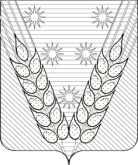 АДМИНИСТРАЦИЯАДМИНИСТРАЦИЯновосельского сельского поселенияновосельского сельского поселенияНОВОКУБАНСКого РАЙОНаНОВОКУБАНСКого РАЙОНаПОСТАНОВЛЕНИЕПОСТАНОВЛЕНИЕот 18.04.2024 г.№ 52п. Глубокийп. ГлубокийКоординатор муниципальной программыАдминистрация Новосельского сельского поселения Новокубанского районаКоординаторы подпрограмм Администрация Новосельского сельского поселения Новокубанского районаУчастники муниципальной программыАдминистрация Новосельского сельского поселения Новокубанского района; МУП «Новый путь»Подпрограммы муниципальной программыподпрограмма «Обеспечение безопасности дорожного движения»;подпрограмма «Строительство, реконструкция, капитальный ремонт и ремонт автомобильных дорог местного значения»;подпрограмма «Подготовка градостроительной и землеустроительной документации на территории Новосельского сельского поселения Новокубанского района».Ведомственные целевые программыне предусмотреныЦели муниципальной программыобеспечение устойчивого территориального развития Новосельского сельского поселения Новокубанского района посредством совершенствования системы благоустройства  поселений, их инженерной, транспортной и социальной инфраструктуры, рационального природопользования, охраны и использования объектов историко-культурного наследия, сохранения и улучшения окружающей природной среды;развитие сети автомобильных дорог Новосельского сельского поселения Новокубанского района;повышение транспортно-эксплуатационного состояния сети автомобильных дорог местного значения Новосельского сельского поселения Новокубанского района и создание условий для комфортного проживания граждан;снижение негативных последствий автомобилизации, обеспечение охраны жизни, здоровья граждан и их имущества, гарантий их законных прав на безопасные условия движения по дорогам и улицам Новосельского сельского поселения Новокубанского района.Задачи муниципальной программыразработка нормативной правовой базы, направленной на реализацию мероприятий муниципальной программы;строительство, реконструкция автомобильных дорог Новосельского сельского поселения Новокубанского районавыполнение работ по капитальному ремонту и ремонту автомобильных дорог Новосельского сельского поселения Новокубанского района, включая проектно-изыскательские работы;выполнение мероприятий по содержанию автомобильных дорог регионального или межмуниципального значения Краснодарского края;выполнение мероприятий по капитальному ремонту и ремонту автомобильных дорог местного значения в границах населенных пунктов;установка новых, замена и модернизация существующих технических средств организации дорожного движения на территории Новосельского сельского поселения Новокубанского района;организация разработки документов территориального планирования во взаимосвязи с документацией федерального и регионального уровней.Перечень целевых показателей муниципальной программыРемонт автомобильных дорог местного значенияОбеспечение охраны жизни, здоровья граждан и их имущества, гарантии их законных прав на безопасные условия движения на дорогах.Разработка и корректировка документов территориального планирования, правил землепользования и застройки, подготовка градостроительной документации во взаимосвязи с документацией федерального, регионального и районного уровней.Приоритетные проекты и (или) программыне предусмотреныЭтапы и сроки реализации муниципальной программыэтапы не выделяются,сроки реализации 2022-2027 годыОбъемы и источники финансирования муниципальной программы, в том числе на финансовое обеспечение приоритетных проектов и (или) программобщий объем финансирования муниципальной программы составляет 14957,7 тыс. рублей, в том числе: за счет средств бюджета Российской Федерации (далее - федеральный бюджет) 0,0 тысяч рублей; за счет средств бюджета Краснодарского края (далее - краевой бюджет) 0,0 тысяч рублей;за счет средств бюджета Новосельского сельского поселения Новокубанского района (далее – местный бюджет) 14957,7 тысяч рублей.Годы реализацииОбъем финансирования, тыс. рублейОбъем финансирования, тыс. рублейОбъем финансирования, тыс. рублейОбъем финансирования, тыс. рублейОбъем финансирования, тыс. рублейГоды реализациивсегов разрезе источников финансированияв разрезе источников финансированияв разрезе источников финансированияв разрезе источников финансированияГоды реализациивсегофедеральный бюджеткраевой бюджетместный бюджетвнебюджетные источникиПодпрограмма «Строительство, реконструкция, капитальный ремонт и ремонт автомобильных дорог местного значения»Подпрограмма «Строительство, реконструкция, капитальный ремонт и ремонт автомобильных дорог местного значения»Подпрограмма «Строительство, реконструкция, капитальный ремонт и ремонт автомобильных дорог местного значения»Подпрограмма «Строительство, реконструкция, капитальный ремонт и ремонт автомобильных дорог местного значения»Подпрограмма «Строительство, реконструкция, капитальный ремонт и ремонт автомобильных дорог местного значения»Подпрограмма «Строительство, реконструкция, капитальный ремонт и ремонт автомобильных дорог местного значения»2022 год984,50,00,0984,50,02023 год2098,60,00,02098,60,02024 год2300,70,00,02300,70,02025 год1509,00,00,01509,00,02026 год1601,50,00,01601,50,02027 год1151,50,00,01151,50,0Итого по подпрограмме9645,80,00,09645,80,0Подпрограмма «Обеспечение безопасности дорожного движения»Подпрограмма «Обеспечение безопасности дорожного движения»Подпрограмма «Обеспечение безопасности дорожного движения»Подпрограмма «Обеспечение безопасности дорожного движения»Подпрограмма «Обеспечение безопасности дорожного движения»Подпрограмма «Обеспечение безопасности дорожного движения»2022 год1357,10,00,01357,10,02023 год787,50,00,0787,50,02024 год787,50,00,0787,50,02025 год787,60,00,0787,60,02026 год787,50,00,0787,50,02027 год680,70,00,0680,70,0Итого по подпрограмме5187,90,00,05187,90,0Подпрограмма «Подготовка градостроительной и землеустроительной документации на территории Новосельского сельского поселения Новокубанского района»Подпрограмма «Подготовка градостроительной и землеустроительной документации на территории Новосельского сельского поселения Новокубанского района»Подпрограмма «Подготовка градостроительной и землеустроительной документации на территории Новосельского сельского поселения Новокубанского района»Подпрограмма «Подготовка градостроительной и землеустроительной документации на территории Новосельского сельского поселения Новокубанского района»Подпрограмма «Подготовка градостроительной и землеустроительной документации на территории Новосельского сельского поселения Новокубанского района»Подпрограмма «Подготовка градостроительной и землеустроительной документации на территории Новосельского сельского поселения Новокубанского района»2022 год29,00,00,029,00,02023 год0,00,00,00,00,02024 год25,00,00,025,00,02025 год30,00,00,030,00,02026 год30,00,00,030,00,02027 год10,00,00,010,00,0Итого по подпрограмме124,00,00,0124,00,0Общий объем финансирования муниципальной программыОбщий объем финансирования муниципальной программыОбщий объем финансирования муниципальной программыОбщий объем финансирования муниципальной программыОбщий объем финансирования муниципальной программыОбщий объем финансирования муниципальной программы2022 год2370,60,00,02370,60,02023 год2886,10,00,02886,10,02024 год3113,20,00,03113,20,02025 год2326,60,00,02326,60,02026 год2419,00,00,02419,00,02027 год1842,20,00,01842,20,0Итого по муниципальной программе14957,70,00,014957,70,0№ п/пНаименование целевого показателяЕдиница измеренияСтатусЗначение показателейЗначение показателейЗначение показателейЗначение показателейЗначение показателейЗначение показателей№ п/пНаименование целевого показателяЕдиница измеренияСтатус2022 год2023 год2024 год2025 год2026 год2027 годподпрограмма «Строительство, реконструкция, капитальный ремонт и ремонт автомобильных дорог местного значения»подпрограмма «Строительство, реконструкция, капитальный ремонт и ремонт автомобильных дорог местного значения»подпрограмма «Строительство, реконструкция, капитальный ремонт и ремонт автомобильных дорог местного значения»подпрограмма «Строительство, реконструкция, капитальный ремонт и ремонт автомобильных дорог местного значения»подпрограмма «Строительство, реконструкция, капитальный ремонт и ремонт автомобильных дорог местного значения»подпрограмма «Строительство, реконструкция, капитальный ремонт и ремонт автомобильных дорог местного значения»подпрограмма «Строительство, реконструкция, капитальный ремонт и ремонт автомобильных дорог местного значения»подпрограмма «Строительство, реконструкция, капитальный ремонт и ремонт автомобильных дорог местного значения»подпрограмма «Строительство, реконструкция, капитальный ремонт и ремонт автомобильных дорог местного значения»подпрограмма «Строительство, реконструкция, капитальный ремонт и ремонт автомобильных дорог местного значения»1Капитальный ремонт и ремонт автомобильных дорог общего пользования местного значениякилометров0,20,20,20,20,20,22Улучшение состояния тротуаров в асфальтобетонном исполнениикилометров0,00,60,00,00,00,03Улучшение состояния проездов и внутридворовых территорий в районе МКД в асфальтобетонном исполненииМетров квадратных0,00,00,00,00,00,04Повышение уровня удобств для пассажиров в результате установки современных остановочных павильоновштук0,00,00,00,00,00,0подпрограмма «Обеспечение безопасности дорожного движения»подпрограмма «Обеспечение безопасности дорожного движения»подпрограмма «Обеспечение безопасности дорожного движения»подпрограмма «Обеспечение безопасности дорожного движения»подпрограмма «Обеспечение безопасности дорожного движения»подпрограмма «Обеспечение безопасности дорожного движения»подпрограмма «Обеспечение безопасности дорожного движения»подпрограмма «Обеспечение безопасности дорожного движения»подпрограмма «Обеспечение безопасности дорожного движения»подпрограмма «Обеспечение безопасности дорожного движения»5Выполнение мероприятий по установке дорожных знаков согласно проекта организации дорожного движения автомобильных дорог по предписаниям ОГИБДДштук271355556Текущий ремонт сетей уличного освещения в п. Глубоком и с. НовосельскомШтук/метров40,020,020,00,00,00,0подпрограмма «Подготовка градостроительной и землеустроительной документации на территории Новосельского сельского поселения Новокубанского района»подпрограмма «Подготовка градостроительной и землеустроительной документации на территории Новосельского сельского поселения Новокубанского района»подпрограмма «Подготовка градостроительной и землеустроительной документации на территории Новосельского сельского поселения Новокубанского района»подпрограмма «Подготовка градостроительной и землеустроительной документации на территории Новосельского сельского поселения Новокубанского района»подпрограмма «Подготовка градостроительной и землеустроительной документации на территории Новосельского сельского поселения Новокубанского района»подпрограмма «Подготовка градостроительной и землеустроительной документации на территории Новосельского сельского поселения Новокубанского района»подпрограмма «Подготовка градостроительной и землеустроительной документации на территории Новосельского сельского поселения Новокубанского района»подпрограмма «Подготовка градостроительной и землеустроительной документации на территории Новосельского сельского поселения Новокубанского района»подпрограмма «Подготовка градостроительной и землеустроительной документации на территории Новосельского сельского поселения Новокубанского района»подпрограмма «Подготовка градостроительной и землеустроительной документации на территории Новосельского сельского поселения Новокубанского района»10Разработка местных нормативов градостроительного проектирования, создание инженерно-топографического плана, межевание земельных участковштук2,00,01,02,02,02,0№ п/пНаименование мероприятияСтатусГоды реализации Объем финансирования, тысяч рублейОбъем финансирования, тысяч рублейОбъем финансирования, тысяч рублейОбъем финансирования, тысяч рублейОбъем финансирования, тысяч рублейНепосредственный результат реализации мероприятияМуниципальный заказчик, главный распорядитель средств бюджета, исполнитель№ п/пНаименование мероприятияСтатусГоды реализации всегов разрезе источников финансированияв разрезе источников финансированияв разрезе источников финансированияв разрезе источников финансированияНепосредственный результат реализации мероприятияМуниципальный заказчик, главный распорядитель средств бюджета, исполнитель№ п/пНаименование мероприятияСтатусГоды реализации всегофедеральный бюджеткраевой бюджетместный бюджетвнебюджетные источникиНепосредственный результат реализации мероприятияМуниципальный заказчик, главный распорядитель средств бюджета, исполнительподпрограмма «Строительство, реконструкция, капитальный ремонт и ремонт автомобильных дорог местного значения»подпрограмма «Строительство, реконструкция, капитальный ремонт и ремонт автомобильных дорог местного значения»подпрограмма «Строительство, реконструкция, капитальный ремонт и ремонт автомобильных дорог местного значения»подпрограмма «Строительство, реконструкция, капитальный ремонт и ремонт автомобильных дорог местного значения»подпрограмма «Строительство, реконструкция, капитальный ремонт и ремонт автомобильных дорог местного значения»подпрограмма «Строительство, реконструкция, капитальный ремонт и ремонт автомобильных дорог местного значения»подпрограмма «Строительство, реконструкция, капитальный ремонт и ремонт автомобильных дорог местного значения»подпрограмма «Строительство, реконструкция, капитальный ремонт и ремонт автомобильных дорог местного значения»подпрограмма «Строительство, реконструкция, капитальный ремонт и ремонт автомобильных дорог местного значения»подпрограмма «Строительство, реконструкция, капитальный ремонт и ремонт автомобильных дорог местного значения»подпрограмма «Строительство, реконструкция, капитальный ремонт и ремонт автомобильных дорог местного значения»1Цель - развитие сети автомобильных дорог Новосельского сельского поселения Новокубанского района; строительство, реконструкция автомобильных дорог Новосельского сельского поселения Новокубанского района;Цель - развитие сети автомобильных дорог Новосельского сельского поселения Новокубанского района; строительство, реконструкция автомобильных дорог Новосельского сельского поселения Новокубанского района;Цель - развитие сети автомобильных дорог Новосельского сельского поселения Новокубанского района; строительство, реконструкция автомобильных дорог Новосельского сельского поселения Новокубанского района;Цель - развитие сети автомобильных дорог Новосельского сельского поселения Новокубанского района; строительство, реконструкция автомобильных дорог Новосельского сельского поселения Новокубанского района;Цель - развитие сети автомобильных дорог Новосельского сельского поселения Новокубанского района; строительство, реконструкция автомобильных дорог Новосельского сельского поселения Новокубанского района;Цель - развитие сети автомобильных дорог Новосельского сельского поселения Новокубанского района; строительство, реконструкция автомобильных дорог Новосельского сельского поселения Новокубанского района;Цель - развитие сети автомобильных дорог Новосельского сельского поселения Новокубанского района; строительство, реконструкция автомобильных дорог Новосельского сельского поселения Новокубанского района;Цель - развитие сети автомобильных дорог Новосельского сельского поселения Новокубанского района; строительство, реконструкция автомобильных дорог Новосельского сельского поселения Новокубанского района;Цель - развитие сети автомобильных дорог Новосельского сельского поселения Новокубанского района; строительство, реконструкция автомобильных дорог Новосельского сельского поселения Новокубанского района;Цель - развитие сети автомобильных дорог Новосельского сельского поселения Новокубанского района; строительство, реконструкция автомобильных дорог Новосельского сельского поселения Новокубанского района;1.1Задача - выполнение работ по капитальному ремонту и ремонту, содержанию автомобильных дорог Новосельского сельского поселения Новокубанского района; выполнение мероприятий по ликвидации последствий чрезвычайных ситуаций на автомобильных дорогах Новосельского сельского поселения Новокубанского районаЗадача - выполнение работ по капитальному ремонту и ремонту, содержанию автомобильных дорог Новосельского сельского поселения Новокубанского района; выполнение мероприятий по ликвидации последствий чрезвычайных ситуаций на автомобильных дорогах Новосельского сельского поселения Новокубанского районаЗадача - выполнение работ по капитальному ремонту и ремонту, содержанию автомобильных дорог Новосельского сельского поселения Новокубанского района; выполнение мероприятий по ликвидации последствий чрезвычайных ситуаций на автомобильных дорогах Новосельского сельского поселения Новокубанского районаЗадача - выполнение работ по капитальному ремонту и ремонту, содержанию автомобильных дорог Новосельского сельского поселения Новокубанского района; выполнение мероприятий по ликвидации последствий чрезвычайных ситуаций на автомобильных дорогах Новосельского сельского поселения Новокубанского районаЗадача - выполнение работ по капитальному ремонту и ремонту, содержанию автомобильных дорог Новосельского сельского поселения Новокубанского района; выполнение мероприятий по ликвидации последствий чрезвычайных ситуаций на автомобильных дорогах Новосельского сельского поселения Новокубанского районаЗадача - выполнение работ по капитальному ремонту и ремонту, содержанию автомобильных дорог Новосельского сельского поселения Новокубанского района; выполнение мероприятий по ликвидации последствий чрезвычайных ситуаций на автомобильных дорогах Новосельского сельского поселения Новокубанского районаЗадача - выполнение работ по капитальному ремонту и ремонту, содержанию автомобильных дорог Новосельского сельского поселения Новокубанского района; выполнение мероприятий по ликвидации последствий чрезвычайных ситуаций на автомобильных дорогах Новосельского сельского поселения Новокубанского районаЗадача - выполнение работ по капитальному ремонту и ремонту, содержанию автомобильных дорог Новосельского сельского поселения Новокубанского района; выполнение мероприятий по ликвидации последствий чрезвычайных ситуаций на автомобильных дорогах Новосельского сельского поселения Новокубанского районаЗадача - выполнение работ по капитальному ремонту и ремонту, содержанию автомобильных дорог Новосельского сельского поселения Новокубанского района; выполнение мероприятий по ликвидации последствий чрезвычайных ситуаций на автомобильных дорогах Новосельского сельского поселения Новокубанского районаЗадача - выполнение работ по капитальному ремонту и ремонту, содержанию автомобильных дорог Новосельского сельского поселения Новокубанского района; выполнение мероприятий по ликвидации последствий чрезвычайных ситуаций на автомобильных дорогах Новосельского сельского поселения Новокубанского района1.1.1Основное мероприятие 1: Проведение комплекса мероприятий по строительству, реконструкции, капитальному ремонту и ремонту автомобильных дорог местного значения, в том числе:2022 год984,50,00,0984,50,01.1.1Основное мероприятие 1: Проведение комплекса мероприятий по строительству, реконструкции, капитальному ремонту и ремонту автомобильных дорог местного значения, в том числе:2023 год2098,60,00,02098,60,01.1.1Основное мероприятие 1: Проведение комплекса мероприятий по строительству, реконструкции, капитальному ремонту и ремонту автомобильных дорог местного значения, в том числе:2024 год2300,70,00,02300,70,01.1.1Основное мероприятие 1: Проведение комплекса мероприятий по строительству, реконструкции, капитальному ремонту и ремонту автомобильных дорог местного значения, в том числе:2025 год1509,00,00,01509,00,01.1.1Основное мероприятие 1: Проведение комплекса мероприятий по строительству, реконструкции, капитальному ремонту и ремонту автомобильных дорог местного значения, в том числе:2026 год1601,50,00,01601,50,01.1.1Основное мероприятие 1: Проведение комплекса мероприятий по строительству, реконструкции, капитальному ремонту и ремонту автомобильных дорог местного значения, в том числе:2027 год1151,50,00,01151,50,01.1.1Основное мероприятие 1: Проведение комплекса мероприятий по строительству, реконструкции, капитальному ремонту и ремонту автомобильных дорог местного значения, в том числе:всего9645,80,00,09645,80,01.1.1.1Строительство, реконструкция, капитальный ремонт, ремонт автомобильных дорог общего пользования местного значения2022 год366,80,00,0366,80,0приведение в соответствии с ГОСТ автодорожной сетиАдминистрация Новосельского сельского поселения Новокубанского района1.1.1.1Строительство, реконструкция, капитальный ремонт, ремонт автомобильных дорог общего пользования местного значения2023 год1547,10,00,01547,10,0приведение в соответствии с ГОСТ автодорожной сетиАдминистрация Новосельского сельского поселения Новокубанского района1.1.1.1Строительство, реконструкция, капитальный ремонт, ремонт автомобильных дорог общего пользования местного значения2024 год1249,20,00,01249,20,0приведение в соответствии с ГОСТ автодорожной сетиАдминистрация Новосельского сельского поселения Новокубанского района1.1.1.1Строительство, реконструкция, капитальный ремонт, ремонт автомобильных дорог общего пользования местного значения2025 год957,50,00,0957,50,0приведение в соответствии с ГОСТ автодорожной сетиАдминистрация Новосельского сельского поселения Новокубанского района1.1.1.1Строительство, реконструкция, капитальный ремонт, ремонт автомобильных дорог общего пользования местного значения2026 год1050,00,00,01050,00,0приведение в соответствии с ГОСТ автодорожной сетиАдминистрация Новосельского сельского поселения Новокубанского района1.1.1.1Строительство, реконструкция, капитальный ремонт, ремонт автомобильных дорог общего пользования местного значения2027 год900,00,00,0900,00,0приведение в соответствии с ГОСТ автодорожной сетиАдминистрация Новосельского сельского поселения Новокубанского района1.1.1.1Строительство, реконструкция, капитальный ремонт, ремонт автомобильных дорог общего пользования местного значениявсего6070,60,00,06070,60,0приведение в соответствии с ГОСТ автодорожной сетиАдминистрация Новосельского сельского поселения Новокубанского района1.1.1.2Разработка проектной документации, составление сметной документации, строительный контроль2022 год51,50,00,051,50,0разработка ПСД, осуществление строительного контроляАдминистрация Новосельского сельского поселения Новокубанского района1.1.1.2Разработка проектной документации, составление сметной документации, строительный контроль2023 год51,50,00,051,50,0разработка ПСД, осуществление строительного контроляАдминистрация Новосельского сельского поселения Новокубанского района1.1.1.2Разработка проектной документации, составление сметной документации, строительный контроль2024 год51,50,00,051,50,0разработка ПСД, осуществление строительного контроляАдминистрация Новосельского сельского поселения Новокубанского района1.1.1.2Разработка проектной документации, составление сметной документации, строительный контроль2025 год51,50,00,051,50,0разработка ПСД, осуществление строительного контроляАдминистрация Новосельского сельского поселения Новокубанского района1.1.1.2Разработка проектной документации, составление сметной документации, строительный контроль2026 год51,50,00,051,50,0разработка ПСД, осуществление строительного контроляАдминистрация Новосельского сельского поселения Новокубанского района1.1.1.2Разработка проектной документации, составление сметной документации, строительный контроль2027 год51,50,00,051,50,0разработка ПСД, осуществление строительного контроляАдминистрация Новосельского сельского поселения Новокубанского района1.1.1.2Разработка проектной документации, составление сметной документации, строительный контрольвсего309,00,00,0309,00,0разработка ПСД, осуществление строительного контроляАдминистрация Новосельского сельского поселения Новокубанского района1.1.1.3Содержание автомобильных дорог местного значения - зачистка снега на автомобильных дорогах общего пользования местного значения, очистка бордюров от наносного грунта и мусора2022 год566,20,00,0566,20,0зимнее содержание дорог общего пользования местного значенияАдминистрация Новосельского сельского поселения Новокубанского района1.1.1.3Содержание автомобильных дорог местного значения - зачистка снега на автомобильных дорогах общего пользования местного значения, очистка бордюров от наносного грунта и мусора2023 год500,00,00,0500,00,0зимнее содержание дорог общего пользования местного значенияАдминистрация Новосельского сельского поселения Новокубанского района1.1.1.3Содержание автомобильных дорог местного значения - зачистка снега на автомобильных дорогах общего пользования местного значения, очистка бордюров от наносного грунта и мусора2024 год1000,00,00,01000,00,0зимнее содержание дорог общего пользования местного значенияАдминистрация Новосельского сельского поселения Новокубанского района1.1.1.3Содержание автомобильных дорог местного значения - зачистка снега на автомобильных дорогах общего пользования местного значения, очистка бордюров от наносного грунта и мусора2025 год500,00,00,0500,00,0зимнее содержание дорог общего пользования местного значенияАдминистрация Новосельского сельского поселения Новокубанского района1.1.1.3Содержание автомобильных дорог местного значения - зачистка снега на автомобильных дорогах общего пользования местного значения, очистка бордюров от наносного грунта и мусора2026 год500,00,00,0500,00,0зимнее содержание дорог общего пользования местного значенияАдминистрация Новосельского сельского поселения Новокубанского района1.1.1.3Содержание автомобильных дорог местного значения - зачистка снега на автомобильных дорогах общего пользования местного значения, очистка бордюров от наносного грунта и мусора2027 год200,00,00,0200,00,0зимнее содержание дорог общего пользования местного значенияАдминистрация Новосельского сельского поселения Новокубанского района1.1.1.3Содержание автомобильных дорог местного значения - зачистка снега на автомобильных дорогах общего пользования местного значения, очистка бордюров от наносного грунта и мусоравсего3266,20,00,03266,20,0зимнее содержание дорог общего пользования местного значенияАдминистрация Новосельского сельского поселения Новокубанского районаИтого по подпрограмме2022 год984,50,00,0984,50,0Итого по подпрограмме2023 год2098,60,00,02098,60,0Итого по подпрограмме2024 год2300,70,00,02300,70,0Итого по подпрограмме2025 год1509,00,00,01509,00,0Итого по подпрограмме2026 год1601,50,00,01601,50,0Итого по подпрограмме2027 год1151,50,00,01151,50,0Итого по подпрограммевсего9645,80,00,09645,80,0подпрограмма «Обеспечение безопасности дорожного движения»подпрограмма «Обеспечение безопасности дорожного движения»подпрограмма «Обеспечение безопасности дорожного движения»подпрограмма «Обеспечение безопасности дорожного движения»подпрограмма «Обеспечение безопасности дорожного движения»подпрограмма «Обеспечение безопасности дорожного движения»подпрограмма «Обеспечение безопасности дорожного движения»подпрограмма «Обеспечение безопасности дорожного движения»подпрограмма «Обеспечение безопасности дорожного движения»подпрограмма «Обеспечение безопасности дорожного движения»подпрограмма «Обеспечение безопасности дорожного движения»2Цель: снижение негативных последствий автомобилизации, обеспечение охраны жизни, здоровья граждан и их имущества, гарантий их законных прав на безопасные условия движения по дорогам и улицам Новосельского сельского поселения Новокубанского районаЦель: снижение негативных последствий автомобилизации, обеспечение охраны жизни, здоровья граждан и их имущества, гарантий их законных прав на безопасные условия движения по дорогам и улицам Новосельского сельского поселения Новокубанского районаЦель: снижение негативных последствий автомобилизации, обеспечение охраны жизни, здоровья граждан и их имущества, гарантий их законных прав на безопасные условия движения по дорогам и улицам Новосельского сельского поселения Новокубанского районаЦель: снижение негативных последствий автомобилизации, обеспечение охраны жизни, здоровья граждан и их имущества, гарантий их законных прав на безопасные условия движения по дорогам и улицам Новосельского сельского поселения Новокубанского районаЦель: снижение негативных последствий автомобилизации, обеспечение охраны жизни, здоровья граждан и их имущества, гарантий их законных прав на безопасные условия движения по дорогам и улицам Новосельского сельского поселения Новокубанского районаЦель: снижение негативных последствий автомобилизации, обеспечение охраны жизни, здоровья граждан и их имущества, гарантий их законных прав на безопасные условия движения по дорогам и улицам Новосельского сельского поселения Новокубанского районаЦель: снижение негативных последствий автомобилизации, обеспечение охраны жизни, здоровья граждан и их имущества, гарантий их законных прав на безопасные условия движения по дорогам и улицам Новосельского сельского поселения Новокубанского районаЦель: снижение негативных последствий автомобилизации, обеспечение охраны жизни, здоровья граждан и их имущества, гарантий их законных прав на безопасные условия движения по дорогам и улицам Новосельского сельского поселения Новокубанского районаЦель: снижение негативных последствий автомобилизации, обеспечение охраны жизни, здоровья граждан и их имущества, гарантий их законных прав на безопасные условия движения по дорогам и улицам Новосельского сельского поселения Новокубанского районаЦель: снижение негативных последствий автомобилизации, обеспечение охраны жизни, здоровья граждан и их имущества, гарантий их законных прав на безопасные условия движения по дорогам и улицам Новосельского сельского поселения Новокубанского района2.1Задача: установка новых, замена и модернизация существующих технических средств организации дорожного движения на территории Новосельского сельского поселения Новокубанского районаЗадача: установка новых, замена и модернизация существующих технических средств организации дорожного движения на территории Новосельского сельского поселения Новокубанского районаЗадача: установка новых, замена и модернизация существующих технических средств организации дорожного движения на территории Новосельского сельского поселения Новокубанского районаЗадача: установка новых, замена и модернизация существующих технических средств организации дорожного движения на территории Новосельского сельского поселения Новокубанского районаЗадача: установка новых, замена и модернизация существующих технических средств организации дорожного движения на территории Новосельского сельского поселения Новокубанского районаЗадача: установка новых, замена и модернизация существующих технических средств организации дорожного движения на территории Новосельского сельского поселения Новокубанского районаЗадача: установка новых, замена и модернизация существующих технических средств организации дорожного движения на территории Новосельского сельского поселения Новокубанского районаЗадача: установка новых, замена и модернизация существующих технических средств организации дорожного движения на территории Новосельского сельского поселения Новокубанского районаЗадача: установка новых, замена и модернизация существующих технических средств организации дорожного движения на территории Новосельского сельского поселения Новокубанского районаЗадача: установка новых, замена и модернизация существующих технических средств организации дорожного движения на территории Новосельского сельского поселения Новокубанского района2.1.1Основное мероприятие 1: организация комплекса мероприятий по обеспечению безопасности дорожного движения2022 год1357,10,00,01357,10,02.1.1Основное мероприятие 1: организация комплекса мероприятий по обеспечению безопасности дорожного движения2023 год787,50,00,0787,50,02.1.1Основное мероприятие 1: организация комплекса мероприятий по обеспечению безопасности дорожного движения2024 год787,50,00,0787,50,02.1.1Основное мероприятие 1: организация комплекса мероприятий по обеспечению безопасности дорожного движения2025 год787,60,00,0787,60,02.1.1Основное мероприятие 1: организация комплекса мероприятий по обеспечению безопасности дорожного движения2026 год787,50,00,0787,50,02.1.1Основное мероприятие 1: организация комплекса мероприятий по обеспечению безопасности дорожного движения2027 год680,70,00,0680,70,02.1.1Основное мероприятие 1: организация комплекса мероприятий по обеспечению безопасности дорожного движениявсего5187,90,00,05187,90,02.1.1.1Приобретение и установка дорожных знаков на автомобильных дорогах общего пользования местного значения, находящихся в муниципальной собственности Новосельского сельского поселения Новокубанского района2022 год100,00,00,0100,00,0приобретение и установка дорожных знаковАдминистрация Новосельского сельского поселения Новокубанского района2.1.1.1Приобретение и установка дорожных знаков на автомобильных дорогах общего пользования местного значения, находящихся в муниципальной собственности Новосельского сельского поселения Новокубанского района2023 год87,50,00,087,50,0приобретение и установка дорожных знаковАдминистрация Новосельского сельского поселения Новокубанского района2.1.1.1Приобретение и установка дорожных знаков на автомобильных дорогах общего пользования местного значения, находящихся в муниципальной собственности Новосельского сельского поселения Новокубанского района2024 год87,50,00,087,50,0приобретение и установка дорожных знаковАдминистрация Новосельского сельского поселения Новокубанского района2.1.1.1Приобретение и установка дорожных знаков на автомобильных дорогах общего пользования местного значения, находящихся в муниципальной собственности Новосельского сельского поселения Новокубанского района2025 год87,60,00,087,60,0приобретение и установка дорожных знаковАдминистрация Новосельского сельского поселения Новокубанского района2.1.1.1Приобретение и установка дорожных знаков на автомобильных дорогах общего пользования местного значения, находящихся в муниципальной собственности Новосельского сельского поселения Новокубанского района2026 год87,50,00,087,50,0приобретение и установка дорожных знаковАдминистрация Новосельского сельского поселения Новокубанского района2.1.1.1Приобретение и установка дорожных знаков на автомобильных дорогах общего пользования местного значения, находящихся в муниципальной собственности Новосельского сельского поселения Новокубанского района2027 год100,00,00,0100,00,0приобретение и установка дорожных знаковАдминистрация Новосельского сельского поселения Новокубанского района2.1.1.1Приобретение и установка дорожных знаков на автомобильных дорогах общего пользования местного значения, находящихся в муниципальной собственности Новосельского сельского поселения Новокубанского районавсего550,10,00,0550,10,0приобретение и установка дорожных знаковАдминистрация Новосельского сельского поселения Новокубанского района2.1.1.2Техническое обслуживание и ремонт систем наружного освещения Новосельского сельского поселения Новокубанского района2022 год1257,10,00,01257,10,0техническое обслуживание и ремонт систем наружного освещенияАдминистрация Новосельского сельского поселения Новокубанского района2.1.1.2Техническое обслуживание и ремонт систем наружного освещения Новосельского сельского поселения Новокубанского района2023 год700,00,00,0700,00,0техническое обслуживание и ремонт систем наружного освещенияАдминистрация Новосельского сельского поселения Новокубанского района2.1.1.2Техническое обслуживание и ремонт систем наружного освещения Новосельского сельского поселения Новокубанского района2024 год700,00,00,0700,00,0техническое обслуживание и ремонт систем наружного освещенияАдминистрация Новосельского сельского поселения Новокубанского района2.1.1.2Техническое обслуживание и ремонт систем наружного освещения Новосельского сельского поселения Новокубанского района2025 год700,00,00,0700,00,0техническое обслуживание и ремонт систем наружного освещенияАдминистрация Новосельского сельского поселения Новокубанского района2.1.1.2Техническое обслуживание и ремонт систем наружного освещения Новосельского сельского поселения Новокубанского района2026 год700,00,00,0700,00,0техническое обслуживание и ремонт систем наружного освещенияАдминистрация Новосельского сельского поселения Новокубанского района2.1.1.2Техническое обслуживание и ремонт систем наружного освещения Новосельского сельского поселения Новокубанского района2027 год580,70,00,0580,70,0техническое обслуживание и ремонт систем наружного освещенияАдминистрация Новосельского сельского поселения Новокубанского района2.1.1.2Техническое обслуживание и ремонт систем наружного освещения Новосельского сельского поселения Новокубанского районавсего4637,80,00,04637,80,0техническое обслуживание и ремонт систем наружного освещенияАдминистрация Новосельского сельского поселения Новокубанского районаИтого по подпрограмме2022 год1357,10,00,01357,10,0Итого по подпрограмме2023 год787,50,00,0787,50,0Итого по подпрограмме2024 год787,50,00,0787,50,0Итого по подпрограмме2025 год787,60,00,0787,60,0Итого по подпрограмме2026 год787,50,00,0787,50,0Итого по подпрограмме2027 год680,70,00,0680,70,0Итого по подпрограммевсего5187,90,00,05187,90,0Подпрограмма «Подготовка градостроительной и землеустроительной документации на территории Новосельского сельского поселения Новокубанского района»Подпрограмма «Подготовка градостроительной и землеустроительной документации на территории Новосельского сельского поселения Новокубанского района»Подпрограмма «Подготовка градостроительной и землеустроительной документации на территории Новосельского сельского поселения Новокубанского района»Подпрограмма «Подготовка градостроительной и землеустроительной документации на территории Новосельского сельского поселения Новокубанского района»Подпрограмма «Подготовка градостроительной и землеустроительной документации на территории Новосельского сельского поселения Новокубанского района»Подпрограмма «Подготовка градостроительной и землеустроительной документации на территории Новосельского сельского поселения Новокубанского района»Подпрограмма «Подготовка градостроительной и землеустроительной документации на территории Новосельского сельского поселения Новокубанского района»Подпрограмма «Подготовка градостроительной и землеустроительной документации на территории Новосельского сельского поселения Новокубанского района»Подпрограмма «Подготовка градостроительной и землеустроительной документации на территории Новосельского сельского поселения Новокубанского района»Подпрограмма «Подготовка градостроительной и землеустроительной документации на территории Новосельского сельского поселения Новокубанского района»Подпрограмма «Подготовка градостроительной и землеустроительной документации на территории Новосельского сельского поселения Новокубанского района»3. Цель: обеспечение устойчивого территориального развития поселения посредством совершенствования застройки, благоустройства поселения, развитие инженерной, транспортной и социальной инфраструктуры, развитие инвестиционных процессов, улучшения окружающей природной средыЦель: обеспечение устойчивого территориального развития поселения посредством совершенствования застройки, благоустройства поселения, развитие инженерной, транспортной и социальной инфраструктуры, развитие инвестиционных процессов, улучшения окружающей природной средыЦель: обеспечение устойчивого территориального развития поселения посредством совершенствования застройки, благоустройства поселения, развитие инженерной, транспортной и социальной инфраструктуры, развитие инвестиционных процессов, улучшения окружающей природной средыЦель: обеспечение устойчивого территориального развития поселения посредством совершенствования застройки, благоустройства поселения, развитие инженерной, транспортной и социальной инфраструктуры, развитие инвестиционных процессов, улучшения окружающей природной средыЦель: обеспечение устойчивого территориального развития поселения посредством совершенствования застройки, благоустройства поселения, развитие инженерной, транспортной и социальной инфраструктуры, развитие инвестиционных процессов, улучшения окружающей природной средыЦель: обеспечение устойчивого территориального развития поселения посредством совершенствования застройки, благоустройства поселения, развитие инженерной, транспортной и социальной инфраструктуры, развитие инвестиционных процессов, улучшения окружающей природной средыЦель: обеспечение устойчивого территориального развития поселения посредством совершенствования застройки, благоустройства поселения, развитие инженерной, транспортной и социальной инфраструктуры, развитие инвестиционных процессов, улучшения окружающей природной средыЦель: обеспечение устойчивого территориального развития поселения посредством совершенствования застройки, благоустройства поселения, развитие инженерной, транспортной и социальной инфраструктуры, развитие инвестиционных процессов, улучшения окружающей природной средыЦель: обеспечение устойчивого территориального развития поселения посредством совершенствования застройки, благоустройства поселения, развитие инженерной, транспортной и социальной инфраструктуры, развитие инвестиционных процессов, улучшения окружающей природной средыЦель: обеспечение устойчивого территориального развития поселения посредством совершенствования застройки, благоустройства поселения, развитие инженерной, транспортной и социальной инфраструктуры, развитие инвестиционных процессов, улучшения окружающей природной среды3.1. Задача: организация разработки документов территориального планирования во взаимосвязи с документацией федерального и регионального уровнейЗадача: организация разработки документов территориального планирования во взаимосвязи с документацией федерального и регионального уровнейЗадача: организация разработки документов территориального планирования во взаимосвязи с документацией федерального и регионального уровнейЗадача: организация разработки документов территориального планирования во взаимосвязи с документацией федерального и регионального уровнейЗадача: организация разработки документов территориального планирования во взаимосвязи с документацией федерального и регионального уровнейЗадача: организация разработки документов территориального планирования во взаимосвязи с документацией федерального и регионального уровнейЗадача: организация разработки документов территориального планирования во взаимосвязи с документацией федерального и регионального уровнейЗадача: организация разработки документов территориального планирования во взаимосвязи с документацией федерального и регионального уровнейЗадача: организация разработки документов территориального планирования во взаимосвязи с документацией федерального и регионального уровнейЗадача: организация разработки документов территориального планирования во взаимосвязи с документацией федерального и регионального уровней3.1.1.Основное мероприятие 1: Организация разработки градостроительной и землеустроительной документации, в том числе2022 год29,00,00,029,00,03.1.1.Основное мероприятие 1: Организация разработки градостроительной и землеустроительной документации, в том числе2023 год0,00,00,00,00,03.1.1.Основное мероприятие 1: Организация разработки градостроительной и землеустроительной документации, в том числе2024 год25,00,00,025,00,03.1.1.Основное мероприятие 1: Организация разработки градостроительной и землеустроительной документации, в том числе2025 год30,00,00,030,00,03.1.1.Основное мероприятие 1: Организация разработки градостроительной и землеустроительной документации, в том числе2026 год30,00,00,030,00,03.1.1.Основное мероприятие 1: Организация разработки градостроительной и землеустроительной документации, в том числе2027 год10,00,00,010,00,03.1.1.Основное мероприятие 1: Организация разработки градостроительной и землеустроительной документации, в том числевсего124,00,00,0124,00,03.1.1.1.Межевание земельных участков с созданием инженерно-топографического плана2022 год29,00,00,029,00,0межевание земельных участков с созданием инженерно-топографического планаАдминистрация Новосельского сельского поселения Новокубанского района3.1.1.1.Межевание земельных участков с созданием инженерно-топографического плана2023 год0,00,00,00,00,0межевание земельных участков с созданием инженерно-топографического планаАдминистрация Новосельского сельского поселения Новокубанского района3.1.1.1.Межевание земельных участков с созданием инженерно-топографического плана2024 год25,00,00,025,00,0межевание земельных участков с созданием инженерно-топографического планаАдминистрация Новосельского сельского поселения Новокубанского района3.1.1.1.Межевание земельных участков с созданием инженерно-топографического плана2025 год30,00,00,030,00,0межевание земельных участков с созданием инженерно-топографического планаАдминистрация Новосельского сельского поселения Новокубанского района3.1.1.1.Межевание земельных участков с созданием инженерно-топографического плана2026 год30,00,00,030,00,0межевание земельных участков с созданием инженерно-топографического планаАдминистрация Новосельского сельского поселения Новокубанского района3.1.1.1.Межевание земельных участков с созданием инженерно-топографического плана2027 год10,00,00,010,00,0межевание земельных участков с созданием инженерно-топографического планаАдминистрация Новосельского сельского поселения Новокубанского района3.1.1.1.Межевание земельных участков с созданием инженерно-топографического планавсего124,00,00,0124,00,0межевание земельных участков с созданием инженерно-топографического планаАдминистрация Новосельского сельского поселения Новокубанского районаИтого по подпрограмме2022 год29,00,00,029,00,0Итого по подпрограмме2023 год0,00,00,00,00,0Итого по подпрограмме2024 год25,00,00,025,00,0Итого по подпрограмме2025 год30,00,00,030,00,0Итого по подпрограмме2026 год30,00,00,030,00,0Итого по подпрограмме2027 год10,00,00,010,00,0Итого по подпрограммевсего124,00,00,0124,00,0Итого по муниципальной программе2022 год2370,60,00,02370,60,0Итого по муниципальной программе2023 год2886,10,00,02886,10,0Итого по муниципальной программе2024 год3113,20,00,03113,20,0Итого по муниципальной программе2025 год2326,60,00,02326,60,0Итого по муниципальной программе2026 год2419,00,00,02419,00,0Итого по муниципальной программе2027 год1842,20,00,01842,20,0Итого по муниципальной программевсего14957,70,00,014957,70,0Координатор подпрограммы Администрация Новосельского сельского поселения Новокубанского районаУчастники подпрограммыАдминистрация Новосельского сельского поселения Новокубанского района; МУП «Новый путь»Цели подпрограммыразвитие сети автомобильных дорог Новосельского сельского поселения Новокубанского района;строительство, реконструкция автомобильных дорог Новосельского сельского поселения Новокубанского района.Задачи подпрограммывыполнение работ по капитальному ремонту и ремонту, содержанию автомобильных дорог Новосельского сельского поселения Новокубанского района;выполнение мероприятий по ликвидации последствий чрезвычайных ситуаций на автомобильных дорогах Новосельского сельского поселения Новокубанского района.Перечень целевых показателей подпрограммыФормирование условий для стабильного экономического развития и повышения инвестиционной привлекательности Новосельского сельского поселения Новокубанского района посредством создания необходимой улично-дорожной инфраструктурыПриоритетные проекты и (или) программыне предусмотреныЭтапы и сроки реализации подпрограммыэтапы не выделяются,сроки реализации 2022-2027 годыОбъемы и источники финансирования подпрограммы, в том числе на финансовое обеспечение приоритетных проектов и (или) программобщий объем финансирования подпрограммы составляет 9645,8 тысяч рублей за счет средств бюджета Новосельского сельского поселения Новокубанского района (далее – местный бюджет).№ п/пНаименование целевого показателяЕдиница измеренияСтатусЗначение показателейЗначение показателейЗначение показателейЗначение показателейЗначение показателейЗначение показателей№ п/пНаименование целевого показателяЕдиница измеренияСтатус2022 год2023 год2024 год2025 год2026 год2027 год2027 год1Капитальный ремонт и ремонт автомобильных дорог общего пользования местного значениякилометров0,20,20,20,20,20,20,22Улучшение состояния тротуаров в асфальтобетонном исполнениикилометров0,00,60,00,00,00,00,03Улучшение состояния проездов и внутридворовых территорий в районе МКД в асфальтобетонном исполненииМетров квадратных0,00,00,00,00,00,00,04Повышение уровня удобств для пассажиров в результате установки современных остановочных павильоновштук0,00,00,00,00,00,00,0№ п/пНаименование мероприятияСтатусГоды реализации Объем финансирования, тысяч рублейОбъем финансирования, тысяч рублейОбъем финансирования, тысяч рублейОбъем финансирования, тысяч рублейОбъем финансирования, тысяч рублейНепосредственный результат реализации мероприятияМуниципальный заказчик, главный распорядитель средств бюджета, исполнитель№ п/пНаименование мероприятияСтатусГоды реализации всегов разрезе источников финансированияв разрезе источников финансированияв разрезе источников финансированияв разрезе источников финансированияНепосредственный результат реализации мероприятияМуниципальный заказчик, главный распорядитель средств бюджета, исполнитель№ п/пНаименование мероприятияСтатусГоды реализации всегофедеральный бюджеткраевой бюджетместный бюджетвнебюджетные источникиНепосредственный результат реализации мероприятияМуниципальный заказчик, главный распорядитель средств бюджета, исполнитель1Цель - развитие сети автомобильных дорог Новосельского сельского поселения Новокубанского района; строительство, реконструкция автомобильных дорог Новосельского сельского поселения Новокубанского района;Цель - развитие сети автомобильных дорог Новосельского сельского поселения Новокубанского района; строительство, реконструкция автомобильных дорог Новосельского сельского поселения Новокубанского района;Цель - развитие сети автомобильных дорог Новосельского сельского поселения Новокубанского района; строительство, реконструкция автомобильных дорог Новосельского сельского поселения Новокубанского района;Цель - развитие сети автомобильных дорог Новосельского сельского поселения Новокубанского района; строительство, реконструкция автомобильных дорог Новосельского сельского поселения Новокубанского района;Цель - развитие сети автомобильных дорог Новосельского сельского поселения Новокубанского района; строительство, реконструкция автомобильных дорог Новосельского сельского поселения Новокубанского района;Цель - развитие сети автомобильных дорог Новосельского сельского поселения Новокубанского района; строительство, реконструкция автомобильных дорог Новосельского сельского поселения Новокубанского района;Цель - развитие сети автомобильных дорог Новосельского сельского поселения Новокубанского района; строительство, реконструкция автомобильных дорог Новосельского сельского поселения Новокубанского района;Цель - развитие сети автомобильных дорог Новосельского сельского поселения Новокубанского района; строительство, реконструкция автомобильных дорог Новосельского сельского поселения Новокубанского района;Цель - развитие сети автомобильных дорог Новосельского сельского поселения Новокубанского района; строительство, реконструкция автомобильных дорог Новосельского сельского поселения Новокубанского района;Цель - развитие сети автомобильных дорог Новосельского сельского поселения Новокубанского района; строительство, реконструкция автомобильных дорог Новосельского сельского поселения Новокубанского района;1.1Задача - выполнение работ по капитальному ремонту и ремонту, содержанию автомобильных дорог Новосельского сельского поселения Новокубанского района; выполнение мероприятий по ликвидации последствий чрезвычайных ситуаций на автомобильных дорогах Новосельского сельского поселения Новокубанского районаЗадача - выполнение работ по капитальному ремонту и ремонту, содержанию автомобильных дорог Новосельского сельского поселения Новокубанского района; выполнение мероприятий по ликвидации последствий чрезвычайных ситуаций на автомобильных дорогах Новосельского сельского поселения Новокубанского районаЗадача - выполнение работ по капитальному ремонту и ремонту, содержанию автомобильных дорог Новосельского сельского поселения Новокубанского района; выполнение мероприятий по ликвидации последствий чрезвычайных ситуаций на автомобильных дорогах Новосельского сельского поселения Новокубанского районаЗадача - выполнение работ по капитальному ремонту и ремонту, содержанию автомобильных дорог Новосельского сельского поселения Новокубанского района; выполнение мероприятий по ликвидации последствий чрезвычайных ситуаций на автомобильных дорогах Новосельского сельского поселения Новокубанского районаЗадача - выполнение работ по капитальному ремонту и ремонту, содержанию автомобильных дорог Новосельского сельского поселения Новокубанского района; выполнение мероприятий по ликвидации последствий чрезвычайных ситуаций на автомобильных дорогах Новосельского сельского поселения Новокубанского районаЗадача - выполнение работ по капитальному ремонту и ремонту, содержанию автомобильных дорог Новосельского сельского поселения Новокубанского района; выполнение мероприятий по ликвидации последствий чрезвычайных ситуаций на автомобильных дорогах Новосельского сельского поселения Новокубанского районаЗадача - выполнение работ по капитальному ремонту и ремонту, содержанию автомобильных дорог Новосельского сельского поселения Новокубанского района; выполнение мероприятий по ликвидации последствий чрезвычайных ситуаций на автомобильных дорогах Новосельского сельского поселения Новокубанского районаЗадача - выполнение работ по капитальному ремонту и ремонту, содержанию автомобильных дорог Новосельского сельского поселения Новокубанского района; выполнение мероприятий по ликвидации последствий чрезвычайных ситуаций на автомобильных дорогах Новосельского сельского поселения Новокубанского районаЗадача - выполнение работ по капитальному ремонту и ремонту, содержанию автомобильных дорог Новосельского сельского поселения Новокубанского района; выполнение мероприятий по ликвидации последствий чрезвычайных ситуаций на автомобильных дорогах Новосельского сельского поселения Новокубанского районаЗадача - выполнение работ по капитальному ремонту и ремонту, содержанию автомобильных дорог Новосельского сельского поселения Новокубанского района; выполнение мероприятий по ликвидации последствий чрезвычайных ситуаций на автомобильных дорогах Новосельского сельского поселения Новокубанского района1.1.1Основное мероприятие 1: Проведение комплекса мероприятий по строительству, реконструкции, капитальному ремонту и ремонту автомобильных дорог местного значения, в том числе:2022 год984,50,00,0984,50,01.1.1Основное мероприятие 1: Проведение комплекса мероприятий по строительству, реконструкции, капитальному ремонту и ремонту автомобильных дорог местного значения, в том числе:2023 год2098,60,00,02098,60,01.1.1Основное мероприятие 1: Проведение комплекса мероприятий по строительству, реконструкции, капитальному ремонту и ремонту автомобильных дорог местного значения, в том числе:2024 год2300,70,00,02300,70,01.1.1Основное мероприятие 1: Проведение комплекса мероприятий по строительству, реконструкции, капитальному ремонту и ремонту автомобильных дорог местного значения, в том числе:2025 год1509,00,00,01509,00,01.1.1Основное мероприятие 1: Проведение комплекса мероприятий по строительству, реконструкции, капитальному ремонту и ремонту автомобильных дорог местного значения, в том числе:2026 год1601,50,00,01601,50,01.1.1Основное мероприятие 1: Проведение комплекса мероприятий по строительству, реконструкции, капитальному ремонту и ремонту автомобильных дорог местного значения, в том числе:2027 год1151,50,00,01151,50,01.1.1Основное мероприятие 1: Проведение комплекса мероприятий по строительству, реконструкции, капитальному ремонту и ремонту автомобильных дорог местного значения, в том числе:всего9645,80,00,09645,80,01.1.1.1Строительство, реконструкция, капитальный ремонт, ремонт автомобильных дорог общего пользования местного значения2022 год366,80,00,0366,80,0приведение в соответствии с ГОСТ автодорожной сетиАдминистрация Новосельского сельского поселения Новокубанского района1.1.1.1Строительство, реконструкция, капитальный ремонт, ремонт автомобильных дорог общего пользования местного значения2023 год1547,10,00,01547,10,0приведение в соответствии с ГОСТ автодорожной сетиАдминистрация Новосельского сельского поселения Новокубанского района1.1.1.1Строительство, реконструкция, капитальный ремонт, ремонт автомобильных дорог общего пользования местного значения2024 год1249,20,00,01249,20,0приведение в соответствии с ГОСТ автодорожной сетиАдминистрация Новосельского сельского поселения Новокубанского района1.1.1.1Строительство, реконструкция, капитальный ремонт, ремонт автомобильных дорог общего пользования местного значения2025 год957,50,00,0957,50,0приведение в соответствии с ГОСТ автодорожной сетиАдминистрация Новосельского сельского поселения Новокубанского района1.1.1.1Строительство, реконструкция, капитальный ремонт, ремонт автомобильных дорог общего пользования местного значения2026 год1050,00,00,01050,00,0приведение в соответствии с ГОСТ автодорожной сетиАдминистрация Новосельского сельского поселения Новокубанского района1.1.1.1Строительство, реконструкция, капитальный ремонт, ремонт автомобильных дорог общего пользования местного значения2027 год900,00,00,0900,00,0приведение в соответствии с ГОСТ автодорожной сетиАдминистрация Новосельского сельского поселения Новокубанского района1.1.1.1Строительство, реконструкция, капитальный ремонт, ремонт автомобильных дорог общего пользования местного значениявсего6070,60,00,06070,60,0приведение в соответствии с ГОСТ автодорожной сетиАдминистрация Новосельского сельского поселения Новокубанского района1.1.1.2Разработка проектной документации, составление сметной документации, строительный контроль2022 год51,50,00,051,50,0разработка ПСД, осуществление строительного контроляАдминистрация Новосельского сельского поселения Новокубанского района1.1.1.2Разработка проектной документации, составление сметной документации, строительный контроль2023 год51,50,00,051,50,0разработка ПСД, осуществление строительного контроляАдминистрация Новосельского сельского поселения Новокубанского района1.1.1.2Разработка проектной документации, составление сметной документации, строительный контроль2024 год51,50,00,051,50,0разработка ПСД, осуществление строительного контроляАдминистрация Новосельского сельского поселения Новокубанского района1.1.1.2Разработка проектной документации, составление сметной документации, строительный контроль2025 год51,50,00,051,50,0разработка ПСД, осуществление строительного контроляАдминистрация Новосельского сельского поселения Новокубанского района1.1.1.2Разработка проектной документации, составление сметной документации, строительный контроль2026 год51,50,00,051,50,0разработка ПСД, осуществление строительного контроляАдминистрация Новосельского сельского поселения Новокубанского района1.1.1.2Разработка проектной документации, составление сметной документации, строительный контроль2027 год51,50,00,051,50,0разработка ПСД, осуществление строительного контроляАдминистрация Новосельского сельского поселения Новокубанского района1.1.1.2Разработка проектной документации, составление сметной документации, строительный контрольвсего309,00,00,0309,00,0разработка ПСД, осуществление строительного контроляАдминистрация Новосельского сельского поселения Новокубанского района1.1.1.3Содержание автомобильных дорог местного значения - Зачистка снега на автомобильных дорогах общего пользования местного значения, очистка бордюров от наносного грунта и мусора2022 год566,20,00,0566,20,0зимнее содержание дорог общего пользования местного значенияАдминистрация Новосельского сельского поселения Новокубанского района1.1.1.3Содержание автомобильных дорог местного значения - Зачистка снега на автомобильных дорогах общего пользования местного значения, очистка бордюров от наносного грунта и мусора2023 год500,00,00,0500,00,0зимнее содержание дорог общего пользования местного значенияАдминистрация Новосельского сельского поселения Новокубанского района1.1.1.3Содержание автомобильных дорог местного значения - Зачистка снега на автомобильных дорогах общего пользования местного значения, очистка бордюров от наносного грунта и мусора2024 год1000,00,00,01000,00,0зимнее содержание дорог общего пользования местного значенияАдминистрация Новосельского сельского поселения Новокубанского района1.1.1.3Содержание автомобильных дорог местного значения - Зачистка снега на автомобильных дорогах общего пользования местного значения, очистка бордюров от наносного грунта и мусора2025 год500,00,00,0500,00,0зимнее содержание дорог общего пользования местного значенияАдминистрация Новосельского сельского поселения Новокубанского района1.1.1.3Содержание автомобильных дорог местного значения - Зачистка снега на автомобильных дорогах общего пользования местного значения, очистка бордюров от наносного грунта и мусора2026 год500,00,00,0500,00,0зимнее содержание дорог общего пользования местного значенияАдминистрация Новосельского сельского поселения Новокубанского района1.1.1.3Содержание автомобильных дорог местного значения - Зачистка снега на автомобильных дорогах общего пользования местного значения, очистка бордюров от наносного грунта и мусора2027 год200,00,00,0200,00,0зимнее содержание дорог общего пользования местного значенияАдминистрация Новосельского сельского поселения Новокубанского района1.1.1.3Содержание автомобильных дорог местного значения - Зачистка снега на автомобильных дорогах общего пользования местного значения, очистка бордюров от наносного грунта и мусоравсего3266,20,00,03266,20,0зимнее содержание дорог общего пользования местного значенияАдминистрация Новосельского сельского поселения Новокубанского районаИтого по подпрограмме2022 год984,50,00,0984,50,0Итого по подпрограмме2023 год2098,60,00,02098,60,0Итого по подпрограмме2024 год2300,70,00,02300,70,0Итого по подпрограмме2025 год1509,00,00,01509,00,0Итого по подпрограмме2026 год1601,50,00,01601,50,0Итого по подпрограмме2027 год1151,50,00,01151,50,0Итого по подпрограммевсего9645,80,00,09645,80,0Годы реализацииОбъем финансирования, тыс. рублейОбъем финансирования, тыс. рублейОбъем финансирования, тыс. рублейОбъем финансирования, тыс. рублейОбъем финансирования, тыс. рублейГоды реализациивсегов разрезе источников финансированияв разрезе источников финансированияв разрезе источников финансированияв разрезе источников финансированияГоды реализациивсегофедеральный бюджеткраевой бюджетместный бюджетвнебюджетные источникиОсновное мероприятие 1: Проведение комплекса мероприятий по строительству, реконструкции, капитальному ремонту и ремонту автомобильных дорог местного значенияОсновное мероприятие 1: Проведение комплекса мероприятий по строительству, реконструкции, капитальному ремонту и ремонту автомобильных дорог местного значенияОсновное мероприятие 1: Проведение комплекса мероприятий по строительству, реконструкции, капитальному ремонту и ремонту автомобильных дорог местного значенияОсновное мероприятие 1: Проведение комплекса мероприятий по строительству, реконструкции, капитальному ремонту и ремонту автомобильных дорог местного значенияОсновное мероприятие 1: Проведение комплекса мероприятий по строительству, реконструкции, капитальному ремонту и ремонту автомобильных дорог местного значенияОсновное мероприятие 1: Проведение комплекса мероприятий по строительству, реконструкции, капитальному ремонту и ремонту автомобильных дорог местного значения2022 год984,50,00,0984,50,02023 год2098,60,00,02098,60,02024 год2300,70,00,02300,70,02025 год1509,00,00,01509,00,02026 год1601,50,00,01601,50,02027 год1151,50,00,01151,50,0Итого по основному мероприятию9645,80,00,09645,80,0Общий объем финансирования подпрограммыОбщий объем финансирования подпрограммыОбщий объем финансирования подпрограммыОбщий объем финансирования подпрограммыОбщий объем финансирования подпрограммыОбщий объем финансирования подпрограммы2022 год984,50,00,0984,50,02023 год2098,60,00,02098,60,02024 год2300,70,00,02300,70,02025 год1509,00,00,01509,00,02026 год1601,50,00,01601,50,02027 год1151,50,00,01151,50,0Итого по подпрограмме9645,80,00,09645,80,0Координатор подпрограммы Администрация Новосельского сельского поселения Новокубанского районаУчастники подпрограммыАдминистрация Новосельского сельского поселения Новокубанского района; МУП «Новый путь»Цели подпрограммыснижение негативных последствий автомобилизации, обеспечение охраны жизни, здоровья граждан и их имущества, гарантий их законных прав на безопасные условия движения по дорогам и улицам Новосельского сельского поселения Новокубанского района.Задачи подпрограммыустановка новых, замена и модернизация существующих технических средств организации дорожного движения на территории Новосельского сельского поселения Новокубанского района.Перечень целевых показателей подпрограммыобеспечение охраны жизни, здоровья граждан и их имущества, гарантии их законных прав на безопасные условия движения на дорогахПриоритетные проекты и (или) программыне предусмотреныЭтапы и сроки реализации подпрограммыэтапы не выделяются,сроки реализации 2022-2027 годыОбъемы и источники финансирования подпрограммы, в том числе на финансовое обеспечение приоритетных проектов и (или) программобщий объем финансирования подпрограммы составляет 5187,9 тысяч рублей за счет средств бюджета Новосельского сельского поселения Новокубанского района (далее – местный бюджет).№ п/пНаименование целевого показателяЕдиница измеренияСтатусЗначение показателейЗначение показателейЗначение показателейЗначение показателейЗначение показателейЗначение показателей№ п/пНаименование целевого показателяЕдиница измеренияСтатус2022 год2023 год2024 год2025 год2026 год2027 год2027 год1Выполнение мероприятий по установке дорожных знаков согласно проекта организации дорожного движения автомобильных дорог по предписаниям ОГИБДДштук2713555552Текущий ремонт сетей уличного освещения в п. Глубоком и с. НовосельскомШтук/метров40,020,020,00,00,00,00,0№ п/пНаименование мероприятияСтатусГоды реализации Объем финансирования, тысяч рублейОбъем финансирования, тысяч рублейОбъем финансирования, тысяч рублейОбъем финансирования, тысяч рублейОбъем финансирования, тысяч рублейНепосредственный результат реализации мероприятияМуниципальный заказчик, главный распорядитель средств бюджета, исполнитель№ п/пНаименование мероприятияСтатусГоды реализации всегов разрезе источников финансированияв разрезе источников финансированияв разрезе источников финансированияв разрезе источников финансированияНепосредственный результат реализации мероприятияМуниципальный заказчик, главный распорядитель средств бюджета, исполнитель№ п/пНаименование мероприятияСтатусГоды реализации всегофедеральный бюджеткраевой бюджетместный бюджетвнебюджетные источникиНепосредственный результат реализации мероприятияМуниципальный заказчик, главный распорядитель средств бюджета, исполнитель1Цель: снижение негативных последствий автомобилизации, обеспечение охраны жизни, здоровья граждан и их имущества, гарантий их законных прав на безопасные условия движения по дорогам и улицам Новосельского сельского поселения Новокубанского районаЦель: снижение негативных последствий автомобилизации, обеспечение охраны жизни, здоровья граждан и их имущества, гарантий их законных прав на безопасные условия движения по дорогам и улицам Новосельского сельского поселения Новокубанского районаЦель: снижение негативных последствий автомобилизации, обеспечение охраны жизни, здоровья граждан и их имущества, гарантий их законных прав на безопасные условия движения по дорогам и улицам Новосельского сельского поселения Новокубанского районаЦель: снижение негативных последствий автомобилизации, обеспечение охраны жизни, здоровья граждан и их имущества, гарантий их законных прав на безопасные условия движения по дорогам и улицам Новосельского сельского поселения Новокубанского районаЦель: снижение негативных последствий автомобилизации, обеспечение охраны жизни, здоровья граждан и их имущества, гарантий их законных прав на безопасные условия движения по дорогам и улицам Новосельского сельского поселения Новокубанского районаЦель: снижение негативных последствий автомобилизации, обеспечение охраны жизни, здоровья граждан и их имущества, гарантий их законных прав на безопасные условия движения по дорогам и улицам Новосельского сельского поселения Новокубанского районаЦель: снижение негативных последствий автомобилизации, обеспечение охраны жизни, здоровья граждан и их имущества, гарантий их законных прав на безопасные условия движения по дорогам и улицам Новосельского сельского поселения Новокубанского районаЦель: снижение негативных последствий автомобилизации, обеспечение охраны жизни, здоровья граждан и их имущества, гарантий их законных прав на безопасные условия движения по дорогам и улицам Новосельского сельского поселения Новокубанского районаЦель: снижение негативных последствий автомобилизации, обеспечение охраны жизни, здоровья граждан и их имущества, гарантий их законных прав на безопасные условия движения по дорогам и улицам Новосельского сельского поселения Новокубанского районаЦель: снижение негативных последствий автомобилизации, обеспечение охраны жизни, здоровья граждан и их имущества, гарантий их законных прав на безопасные условия движения по дорогам и улицам Новосельского сельского поселения Новокубанского района1.1Задача: установка новых, замена и модернизация существующих технических средств организации дорожного движения на территории Новосельского сельского поселения Новокубанского районаЗадача: установка новых, замена и модернизация существующих технических средств организации дорожного движения на территории Новосельского сельского поселения Новокубанского районаЗадача: установка новых, замена и модернизация существующих технических средств организации дорожного движения на территории Новосельского сельского поселения Новокубанского районаЗадача: установка новых, замена и модернизация существующих технических средств организации дорожного движения на территории Новосельского сельского поселения Новокубанского районаЗадача: установка новых, замена и модернизация существующих технических средств организации дорожного движения на территории Новосельского сельского поселения Новокубанского районаЗадача: установка новых, замена и модернизация существующих технических средств организации дорожного движения на территории Новосельского сельского поселения Новокубанского районаЗадача: установка новых, замена и модернизация существующих технических средств организации дорожного движения на территории Новосельского сельского поселения Новокубанского районаЗадача: установка новых, замена и модернизация существующих технических средств организации дорожного движения на территории Новосельского сельского поселения Новокубанского районаЗадача: установка новых, замена и модернизация существующих технических средств организации дорожного движения на территории Новосельского сельского поселения Новокубанского районаЗадача: установка новых, замена и модернизация существующих технических средств организации дорожного движения на территории Новосельского сельского поселения Новокубанского района1.1.1Основное мероприятие 1: Организация комплекса мероприятий по обеспечению безопасности дорожного движения, в том числе:2022 год1357,10,00,01357,10,01.1.1Основное мероприятие 1: Организация комплекса мероприятий по обеспечению безопасности дорожного движения, в том числе:2023 год787,50,00,0787,50,01.1.1Основное мероприятие 1: Организация комплекса мероприятий по обеспечению безопасности дорожного движения, в том числе:2024 год787,50,00,0787,50,01.1.1Основное мероприятие 1: Организация комплекса мероприятий по обеспечению безопасности дорожного движения, в том числе:2025 год787,60,00,0787,60,01.1.1Основное мероприятие 1: Организация комплекса мероприятий по обеспечению безопасности дорожного движения, в том числе:2026 год787,50,00,0787,50,01.1.1Основное мероприятие 1: Организация комплекса мероприятий по обеспечению безопасности дорожного движения, в том числе:2027 год680,70,00,0680,70,01.1.1Основное мероприятие 1: Организация комплекса мероприятий по обеспечению безопасности дорожного движения, в том числе:всего5187,90,00,05187,90,01.1.1.1Приобретение и установка дорожных знаков на автомобильных дорогах общего пользования местного значения, находящихся в муниципальной собственности Новосельского сельского поселения Новокубанского района2022 год100,00,00,0100,00,0приобретение и установка дорожных знаковАдминистрация Новосельского сельского поселения Новокубанского района1.1.1.1Приобретение и установка дорожных знаков на автомобильных дорогах общего пользования местного значения, находящихся в муниципальной собственности Новосельского сельского поселения Новокубанского района2023 год87,50,00,087,50,0приобретение и установка дорожных знаковАдминистрация Новосельского сельского поселения Новокубанского района1.1.1.1Приобретение и установка дорожных знаков на автомобильных дорогах общего пользования местного значения, находящихся в муниципальной собственности Новосельского сельского поселения Новокубанского района2024 год87,50,00,087,50,0приобретение и установка дорожных знаковАдминистрация Новосельского сельского поселения Новокубанского района1.1.1.1Приобретение и установка дорожных знаков на автомобильных дорогах общего пользования местного значения, находящихся в муниципальной собственности Новосельского сельского поселения Новокубанского района2025 год87,60,00,087,60,0приобретение и установка дорожных знаковАдминистрация Новосельского сельского поселения Новокубанского района1.1.1.1Приобретение и установка дорожных знаков на автомобильных дорогах общего пользования местного значения, находящихся в муниципальной собственности Новосельского сельского поселения Новокубанского района2026 год87,50,00,087,50,0приобретение и установка дорожных знаковАдминистрация Новосельского сельского поселения Новокубанского района1.1.1.1Приобретение и установка дорожных знаков на автомобильных дорогах общего пользования местного значения, находящихся в муниципальной собственности Новосельского сельского поселения Новокубанского района2027 год100,00,00,0100,00,0приобретение и установка дорожных знаковАдминистрация Новосельского сельского поселения Новокубанского района1.1.1.1Приобретение и установка дорожных знаков на автомобильных дорогах общего пользования местного значения, находящихся в муниципальной собственности Новосельского сельского поселения Новокубанского районавсего550,10,00,0550,10,0приобретение и установка дорожных знаковАдминистрация Новосельского сельского поселения Новокубанского района1.1.1.2Техническое обслуживание и ремонт систем наружного освещения Новосельского сельского поселения Новокубанского района2022 год1257,10,00,01257,10,0техническое обслуживание и ремонт систем наружного освещенияАдминистрация Новосельского сельского поселения Новокубанского района1.1.1.2Техническое обслуживание и ремонт систем наружного освещения Новосельского сельского поселения Новокубанского района2023 год700,00,00,0700,00,0техническое обслуживание и ремонт систем наружного освещенияАдминистрация Новосельского сельского поселения Новокубанского района1.1.1.2Техническое обслуживание и ремонт систем наружного освещения Новосельского сельского поселения Новокубанского района2024 год700,00,00,0700,00,0техническое обслуживание и ремонт систем наружного освещенияАдминистрация Новосельского сельского поселения Новокубанского района1.1.1.2Техническое обслуживание и ремонт систем наружного освещения Новосельского сельского поселения Новокубанского района2025 год700,00,00,0700,00,0техническое обслуживание и ремонт систем наружного освещенияАдминистрация Новосельского сельского поселения Новокубанского района1.1.1.2Техническое обслуживание и ремонт систем наружного освещения Новосельского сельского поселения Новокубанского района2026 год700,00,00,0700,00,0техническое обслуживание и ремонт систем наружного освещенияАдминистрация Новосельского сельского поселения Новокубанского района1.1.1.2Техническое обслуживание и ремонт систем наружного освещения Новосельского сельского поселения Новокубанского района2027 год580,70,00,0580,70,0техническое обслуживание и ремонт систем наружного освещенияАдминистрация Новосельского сельского поселения Новокубанского района1.1.1.2Техническое обслуживание и ремонт систем наружного освещения Новосельского сельского поселения Новокубанского районавсего4637,80,00,04637,80,0техническое обслуживание и ремонт систем наружного освещенияАдминистрация Новосельского сельского поселения Новокубанского районаИтого по подпрограмме 2022 год1357,10,00,01357,10,0Администрация Новосельского сельского поселения Новокубанского районаИтого по подпрограмме 2023 год787,50,00,0787,50,0Администрация Новосельского сельского поселения Новокубанского районаИтого по подпрограмме 2024 год787,50,00,0787,50,0Администрация Новосельского сельского поселения Новокубанского районаИтого по подпрограмме 2025 год787,60,00,0787,60,0Администрация Новосельского сельского поселения Новокубанского районаИтого по подпрограмме 2026 год787,50,00,0787,50,0Администрация Новосельского сельского поселения Новокубанского районаИтого по подпрограмме 2027 год680,70,00,0680,70,0Администрация Новосельского сельского поселения Новокубанского районаИтого по подпрограмме всего5187,90,00,05187,90,0Администрация Новосельского сельского поселения Новокубанского районаГоды реализацииОбъем финансирования, тыс. рублейОбъем финансирования, тыс. рублейОбъем финансирования, тыс. рублейОбъем финансирования, тыс. рублейОбъем финансирования, тыс. рублейГоды реализациивсегов разрезе источников финансированияв разрезе источников финансированияв разрезе источников финансированияв разрезе источников финансированияГоды реализациивсегофедеральный бюджеткраевой бюджетместный бюджетвнебюджетные источникиОсновное мероприятие 1: Организация комплекса мероприятий по обеспечению безопасности дорожного движенияОсновное мероприятие 1: Организация комплекса мероприятий по обеспечению безопасности дорожного движенияОсновное мероприятие 1: Организация комплекса мероприятий по обеспечению безопасности дорожного движенияОсновное мероприятие 1: Организация комплекса мероприятий по обеспечению безопасности дорожного движенияОсновное мероприятие 1: Организация комплекса мероприятий по обеспечению безопасности дорожного движенияОсновное мероприятие 1: Организация комплекса мероприятий по обеспечению безопасности дорожного движения2022 год1357,10,00,01357,10,02023 год787,50,00,0787,50,02024 год787,50,00,0787,50,02025 год787,60,00,0787,60,02026 год787,50,00,0787,50,02027 год680,70,00,0680,70,0Итого по основному мероприятию 15187,90,00,05187,90,0Общий объем финансирования подпрограммыОбщий объем финансирования подпрограммыОбщий объем финансирования подпрограммыОбщий объем финансирования подпрограммыОбщий объем финансирования подпрограммыОбщий объем финансирования подпрограммы2022 год1357,10,00,01357,10,02023 год787,50,00,0787,50,02024 год787,50,00,0787,50,02025 год787,60,00,0787,60,02026 год787,50,00,0787,50,02027 год680,70,00,0680,70,0Итого по подпрограмме5187,90,00,05187,90,0Координатор подпрограммыАдминистрация Новосельского сельского поселения Новокубанского районаУчастники подпрограммыАдминистрация Новосельского сельского поселения Новокубанского районаЦели подпрограммыобеспечение устойчивого территориального развития Новосельского сельского поселения Новокубанского района посредством совершенствования застройки, благоустройства поселений, развитие инженерной, транспортной и социальной инфраструктуры, развитие инвестиционных процессов, улучшения окружающей природной средыЗадачи подпрограммыорганизация разработки документов территориального планирования во взаимосвязи с документацией федерального и регионального уровнейПеречень целевых показателей подпрограммыразработка местных нормативов градостроительного проектирования, создание инженерно-топографического плана, межевание земельных участковПриоритетные проекты и (или) программыне предусмотреныЭтапы и сроки реализации подпрограммыэтапы не выделяются,сроки реализации 2022 – 2027 годыОбъемы и источники финансирования подпрограмм, в том числе на финансовое обеспечение приоритетных проектов и (или) программобщий объем финансирования подпрограммы составляет 124,0 тысяч рублей за счет средств бюджета Новосельского сельского поселения Новокубанского района (далее – местный бюджет).№ п/пНаименование целевого показателяЕдиница измеренияСтатусЗначение показателейЗначение показателейЗначение показателейЗначение показателейЗначение показателейЗначение показателейЗначение показателей№ п/пНаименование целевого показателяЕдиница измеренияСтатус2022 год2023 год2024 год2025 год2026 год2027 год2022 год1.Разработка местных нормативов градостроительного проектирования, создание инженерно-топографического плана, межевание земельных участковштук2,00,01,02,02,02,02,0№ п/пНаименование мероприятияСтатусГоды реализацииГоды реализацииОбъем финансирования, тысяч рублейОбъем финансирования, тысяч рублейОбъем финансирования, тысяч рублейОбъем финансирования, тысяч рублейОбъем финансирования, тысяч рублейНепосредственный результат реализации мероприятияМуниципальный заказчик, главный распорядитель (распорядитель) бюджетных средств, исполнитель№ п/пНаименование мероприятияСтатусГоды реализацииГоды реализациивсегов разрезе источников финансированияв разрезе источников финансированияв разрезе источников финансированияв разрезе источников финансированияНепосредственный результат реализации мероприятияМуниципальный заказчик, главный распорядитель (распорядитель) бюджетных средств, исполнитель№ п/пНаименование мероприятияСтатусГоды реализацииГоды реализациивсегофедеральный бюджеткраевой бюджетместный бюджетвнебюджетные источникиНепосредственный результат реализации мероприятияМуниципальный заказчик, главный распорядитель (распорядитель) бюджетных средств, исполнитель1.Цель: обеспечение устойчивого территориального развития Новосельского сельского поселения Новокубанского района посредством совершенствования застройки, благоустройства поселений, развитие инженерной, транспортной и социальной инфраструктуры, развитие инвестиционных процессов, улучшения окружающей природной средыЦель: обеспечение устойчивого территориального развития Новосельского сельского поселения Новокубанского района посредством совершенствования застройки, благоустройства поселений, развитие инженерной, транспортной и социальной инфраструктуры, развитие инвестиционных процессов, улучшения окружающей природной средыЦель: обеспечение устойчивого территориального развития Новосельского сельского поселения Новокубанского района посредством совершенствования застройки, благоустройства поселений, развитие инженерной, транспортной и социальной инфраструктуры, развитие инвестиционных процессов, улучшения окружающей природной средыЦель: обеспечение устойчивого территориального развития Новосельского сельского поселения Новокубанского района посредством совершенствования застройки, благоустройства поселений, развитие инженерной, транспортной и социальной инфраструктуры, развитие инвестиционных процессов, улучшения окружающей природной средыЦель: обеспечение устойчивого территориального развития Новосельского сельского поселения Новокубанского района посредством совершенствования застройки, благоустройства поселений, развитие инженерной, транспортной и социальной инфраструктуры, развитие инвестиционных процессов, улучшения окружающей природной средыЦель: обеспечение устойчивого территориального развития Новосельского сельского поселения Новокубанского района посредством совершенствования застройки, благоустройства поселений, развитие инженерной, транспортной и социальной инфраструктуры, развитие инвестиционных процессов, улучшения окружающей природной средыЦель: обеспечение устойчивого территориального развития Новосельского сельского поселения Новокубанского района посредством совершенствования застройки, благоустройства поселений, развитие инженерной, транспортной и социальной инфраструктуры, развитие инвестиционных процессов, улучшения окружающей природной средыЦель: обеспечение устойчивого территориального развития Новосельского сельского поселения Новокубанского района посредством совершенствования застройки, благоустройства поселений, развитие инженерной, транспортной и социальной инфраструктуры, развитие инвестиционных процессов, улучшения окружающей природной средыЦель: обеспечение устойчивого территориального развития Новосельского сельского поселения Новокубанского района посредством совершенствования застройки, благоустройства поселений, развитие инженерной, транспортной и социальной инфраструктуры, развитие инвестиционных процессов, улучшения окружающей природной средыЦель: обеспечение устойчивого территориального развития Новосельского сельского поселения Новокубанского района посредством совершенствования застройки, благоустройства поселений, развитие инженерной, транспортной и социальной инфраструктуры, развитие инвестиционных процессов, улучшения окружающей природной средыЦель: обеспечение устойчивого территориального развития Новосельского сельского поселения Новокубанского района посредством совершенствования застройки, благоустройства поселений, развитие инженерной, транспортной и социальной инфраструктуры, развитие инвестиционных процессов, улучшения окружающей природной среды1.1.Задача: организация разработки документов территориального планирования во взаимосвязи с документацией федерального и регионального уровнейЗадача: организация разработки документов территориального планирования во взаимосвязи с документацией федерального и регионального уровнейЗадача: организация разработки документов территориального планирования во взаимосвязи с документацией федерального и регионального уровнейЗадача: организация разработки документов территориального планирования во взаимосвязи с документацией федерального и регионального уровнейЗадача: организация разработки документов территориального планирования во взаимосвязи с документацией федерального и регионального уровнейЗадача: организация разработки документов территориального планирования во взаимосвязи с документацией федерального и регионального уровнейЗадача: организация разработки документов территориального планирования во взаимосвязи с документацией федерального и регионального уровнейЗадача: организация разработки документов территориального планирования во взаимосвязи с документацией федерального и регионального уровнейЗадача: организация разработки документов территориального планирования во взаимосвязи с документацией федерального и регионального уровнейЗадача: организация разработки документов территориального планирования во взаимосвязи с документацией федерального и регионального уровнейЗадача: организация разработки документов территориального планирования во взаимосвязи с документацией федерального и регионального уровней1.1.1.Основное мероприятие 1: организация разработки градостроительной и землеустроительной документации, в том числе:2022 год29,00,00,029,00,01.1.1.Основное мероприятие 1: организация разработки градостроительной и землеустроительной документации, в том числе:2023 год0,00,00,00,00,01.1.1.Основное мероприятие 1: организация разработки градостроительной и землеустроительной документации, в том числе:2024 год25,00,00,025,00,01.1.1.Основное мероприятие 1: организация разработки градостроительной и землеустроительной документации, в том числе:2025 год30,00,00,030,00,01.1.1.Основное мероприятие 1: организация разработки градостроительной и землеустроительной документации, в том числе:2026 год30,00,00,030,00,01.1.1.Основное мероприятие 1: организация разработки градостроительной и землеустроительной документации, в том числе:2027 год10,00,00,010,00,01.1.1.Основное мероприятие 1: организация разработки градостроительной и землеустроительной документации, в том числе:всего124,00,00,0124,00,01.1.1.1.Межевание земельных участков с созданием инженерно-топографического плана2022 год29,00,00,029,00,0межевание земельных участков с созданием инженерно-топографического планаАдминистрация Новосельского сельского поселения Новокубанского района1.1.1.1.Межевание земельных участков с созданием инженерно-топографического плана2023 год0,00,00,00,00,0межевание земельных участков с созданием инженерно-топографического планаАдминистрация Новосельского сельского поселения Новокубанского района1.1.1.1.Межевание земельных участков с созданием инженерно-топографического плана2024 год25,00,00,025,00,0межевание земельных участков с созданием инженерно-топографического планаАдминистрация Новосельского сельского поселения Новокубанского района1.1.1.1.Межевание земельных участков с созданием инженерно-топографического плана2025 год30,00,00,030,00,0межевание земельных участков с созданием инженерно-топографического планаАдминистрация Новосельского сельского поселения Новокубанского района1.1.1.1.Межевание земельных участков с созданием инженерно-топографического плана2026 год30,00,00,030,00,0межевание земельных участков с созданием инженерно-топографического планаАдминистрация Новосельского сельского поселения Новокубанского района1.1.1.1.Межевание земельных участков с созданием инженерно-топографического плана2027 год10,00,00,010,00,0межевание земельных участков с созданием инженерно-топографического планаАдминистрация Новосельского сельского поселения Новокубанского района1.1.1.1.Межевание земельных участков с созданием инженерно-топографического планавсего124,00,00,0124,00,0межевание земельных участков с созданием инженерно-топографического планаАдминистрация Новосельского сельского поселения Новокубанского районаИтого по подпрограмме2022 год29,00,00,029,00,0Итого по подпрограмме2023 год0,00,00,00,00,0Итого по подпрограмме2024 год25,00,00,025,00,0Итого по подпрограмме2025 год30,00,00,030,00,0Итого по подпрограмме2026 год30,00,00,030,00,0Итого по подпрограмме2027 год10,00,00,010,00,0Итого по подпрограммевсего124,00,00,0124,00,0Годы реализацииОбъем финансирования, тыс. рублейОбъем финансирования, тыс. рублейОбъем финансирования, тыс. рублейОбъем финансирования, тыс. рублейОбъем финансирования, тыс. рублейГоды реализациивсегов разрезе источников финансированияв разрезе источников финансированияв разрезе источников финансированияв разрезе источников финансированияГоды реализациивсегофедеральный бюджеткраевой бюджетместный бюджетвнебюджетные источникиОсновное мероприятие 1: Организация разработки градостроительной и землеустроительной документацииОсновное мероприятие 1: Организация разработки градостроительной и землеустроительной документацииОсновное мероприятие 1: Организация разработки градостроительной и землеустроительной документацииОсновное мероприятие 1: Организация разработки градостроительной и землеустроительной документацииОсновное мероприятие 1: Организация разработки градостроительной и землеустроительной документацииОсновное мероприятие 1: Организация разработки градостроительной и землеустроительной документации2022 год29,00,00,029,00,02023 год0,00,00,00,00,02024 год25,00,00,025,00,02025 год30,00,00,030,00,02026 год30,00,00,030,00,02027 год10,00,00,010,00,0Итого по основному мероприятию124,00,00,0124,00,0Общий объем финансирования подпрограммыОбщий объем финансирования подпрограммыОбщий объем финансирования подпрограммыОбщий объем финансирования подпрограммыОбщий объем финансирования подпрограммыОбщий объем финансирования подпрограммы2022 год29,00,00,029,00,02023 год0,00,00,00,00,02024 год25,00,00,025,00,02025 год30,00,00,030,00,02026 год30,00,00,030,00,02027 год10,00,00,010,00,0Итого по подпрограмме124,00,00,0124,00,0